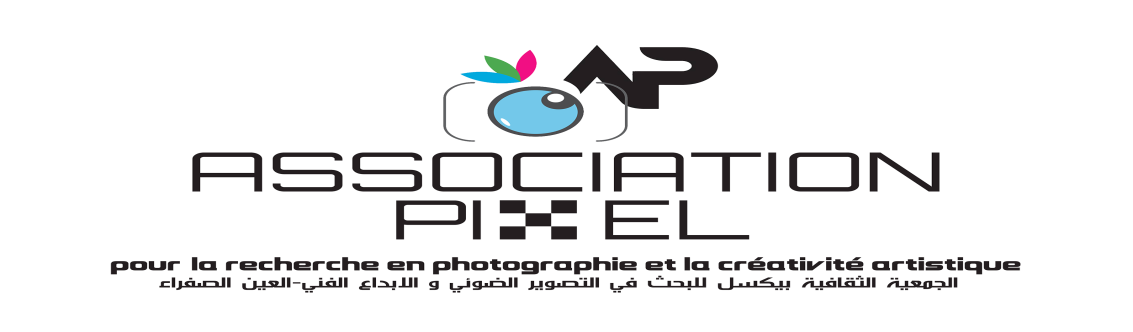 Cité Moulay El Hachemi .45200-Ain Sefra .associationpixelartphoto@gmail.comUne association à but non lucratif0660329142Présentation de l'association       L’Association PIXEL a été créée en 2017 ,régie par la loi de no 12-06, par un groupe de passionnés qui s’étaient rencontrés au fil des années lors du différents événements local dans les (maisons de jeunes ,des troupes de musique et des clubs de théâtre) , et qui avaient souhaité mettre en commun leur enthousiasme, et si possible le communiquer à d’autres amateurs, chacun apport sa connaissance, ses idées et participe à la vie de l'association.Elle a pour but d’animer des rencontres autour de la photographie. Nous proposons sur l’année :- des ateliers de prise de vue (théorique et pratique)- des rencontres autour de thèmes (la photographie numérique, lire une photographie, pourquoi photographier ?)- Régulièrement les membres de PIXEL font rayonner l’association au travers d’expositions collectives et de concours.- des rencontres avec des invités (photographes, peintres, critiques d’art, critiques d’images) pour parler de thèmes proche de la photographie .-des séjours et des résidences artistiques .- Pour les autres arts et sciences ,l'association propose des sessions portrait, et la création audio-visuelle, pour les artistes musiciens et comédiens.- des sorties photographique archéologiques et astronautes pour les chercheurs et les passionnées de ciel . en parallèle avec les autres activités du club. Elles sont animées par des bénévoles (photographes professionnels et amateurs initiés).-des promotion touristique a travers des vidéos clip et des vlogues.  Autant d'occasions, pour un groupe de passionnées ,de vivre ensemble leur passion de la photographie et de progresser, avec enthousiasme, sur un chemin d'exigence de la créativité.Nos manifestations:-Salon de la  photo "Les journées de la photo du 24-25-26-27-28 octobre 2020 à la maison de culture (Chami Ahmed)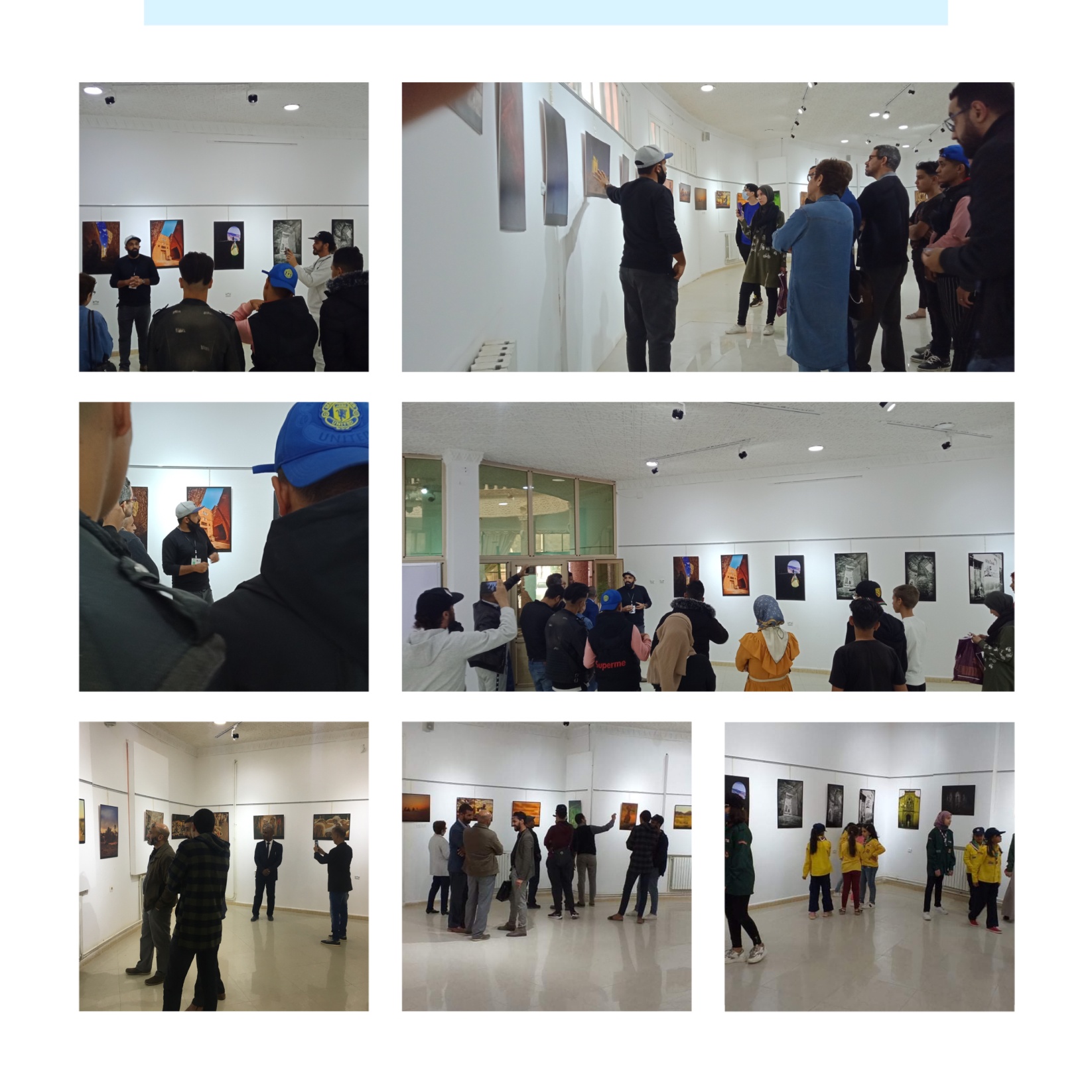 L'organisation de la premiere édition du salon national de la photographie à la wilaya de Naama 24/25/26 mars 2022(exposition ,ateliers théorique et pratique, projection débat, session et sorties photo.)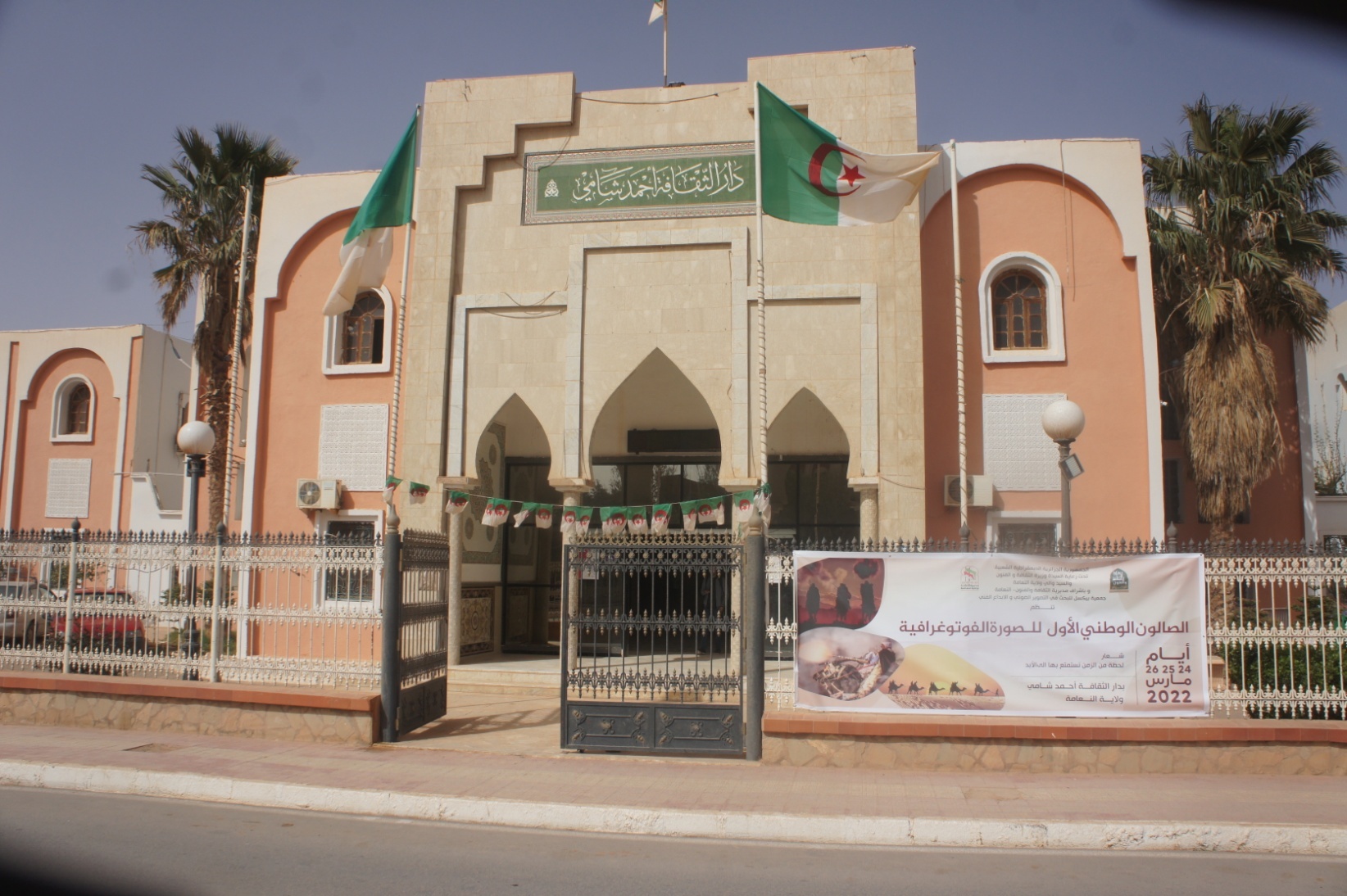 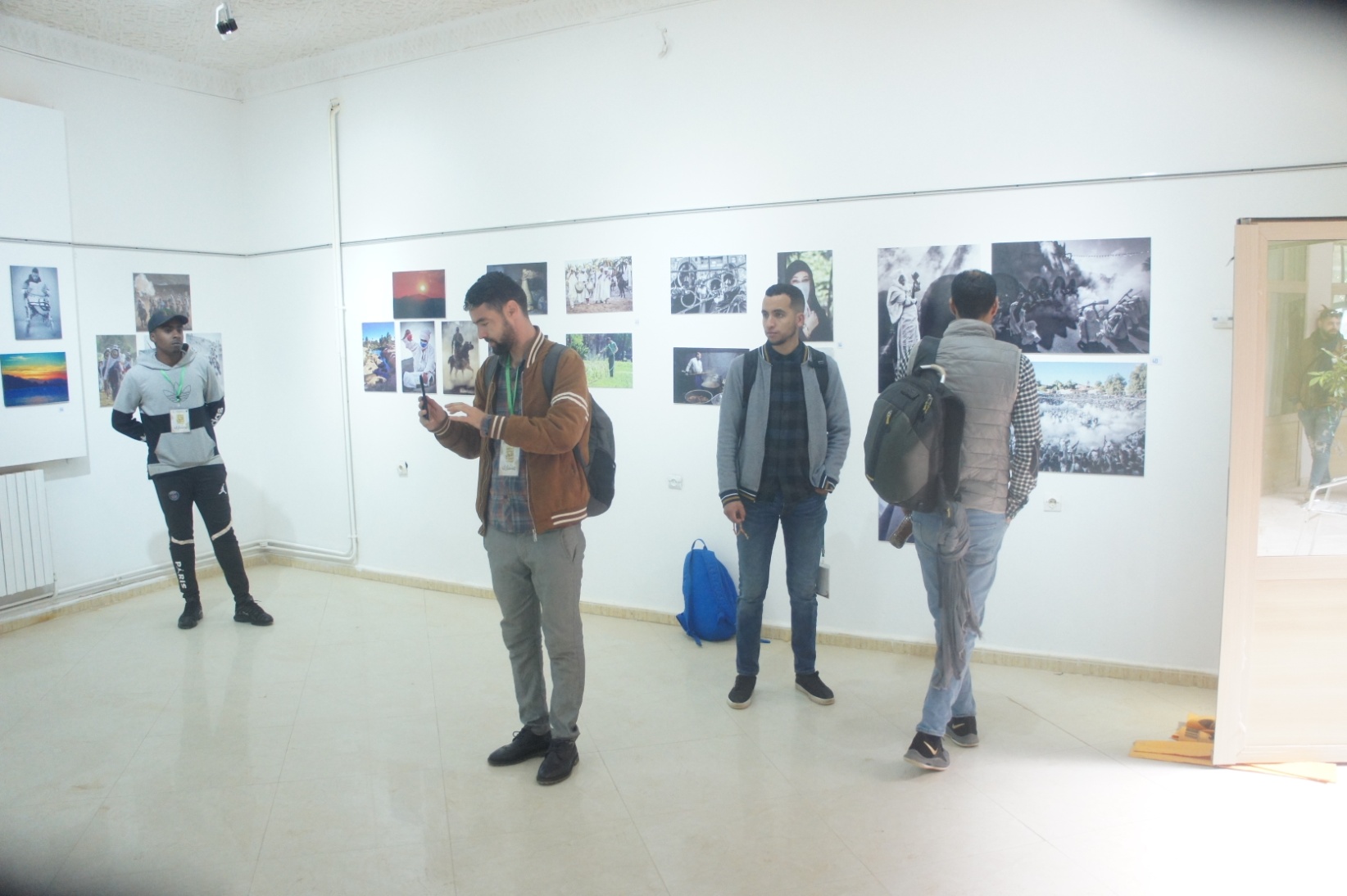 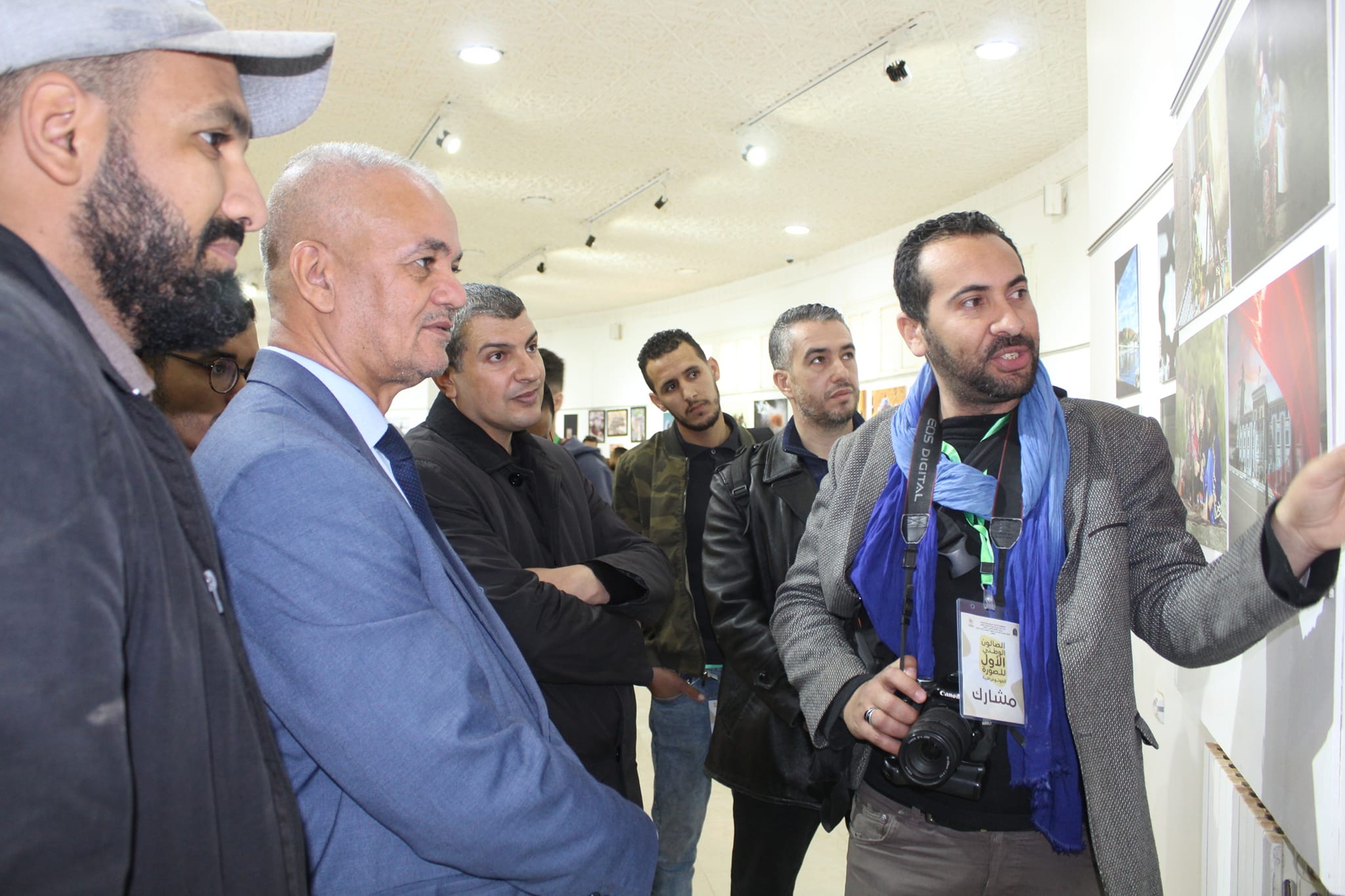 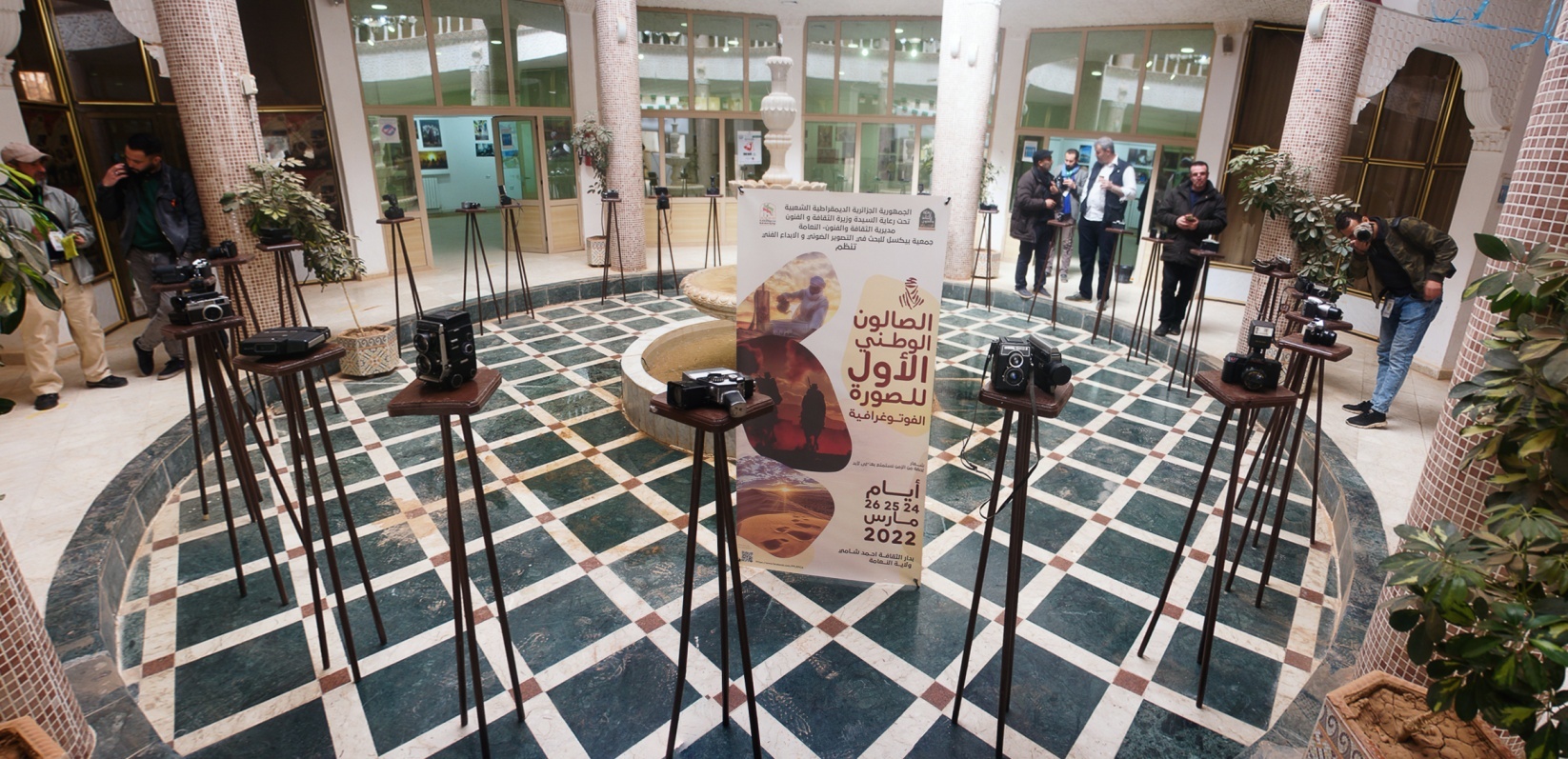 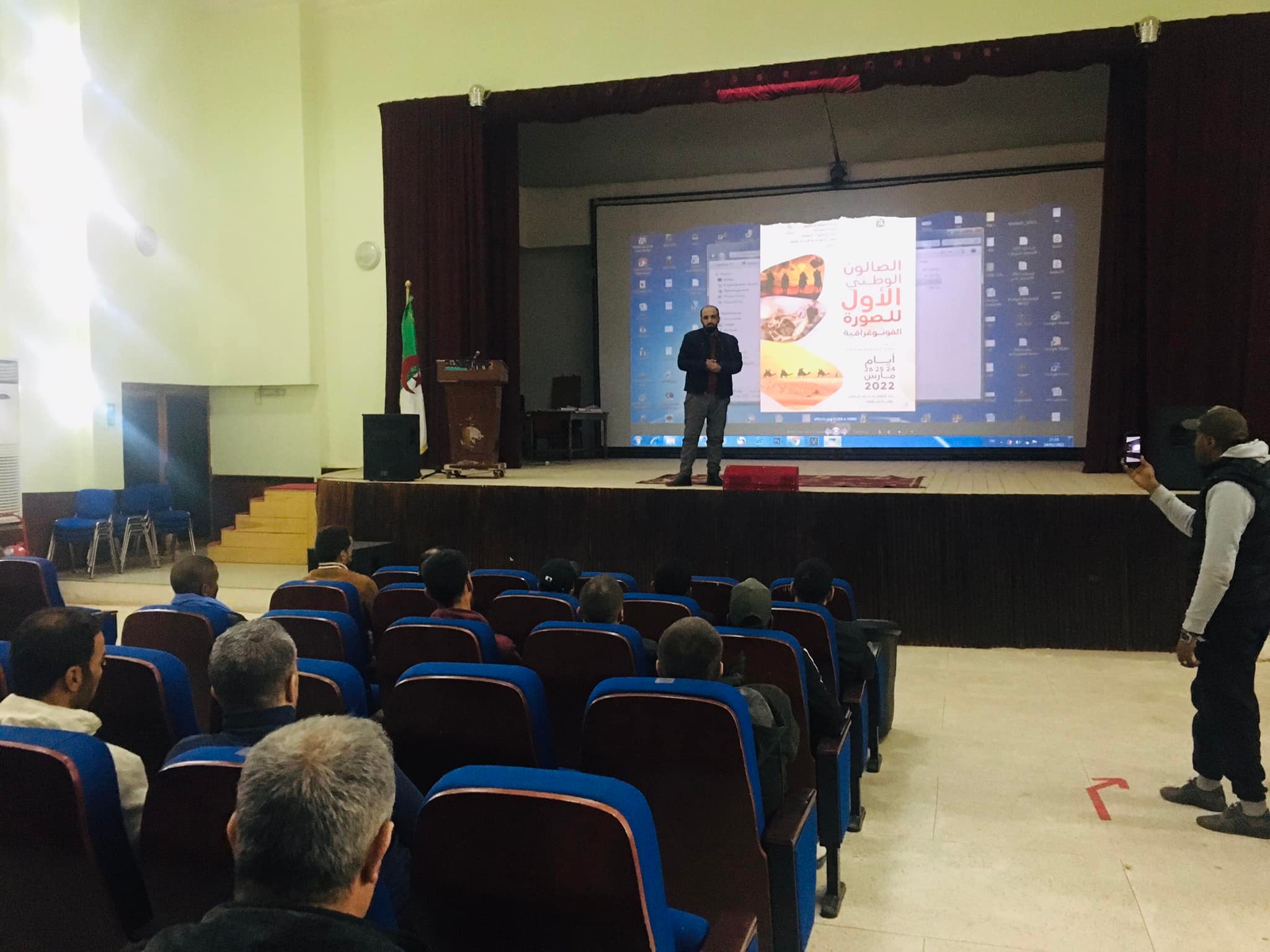 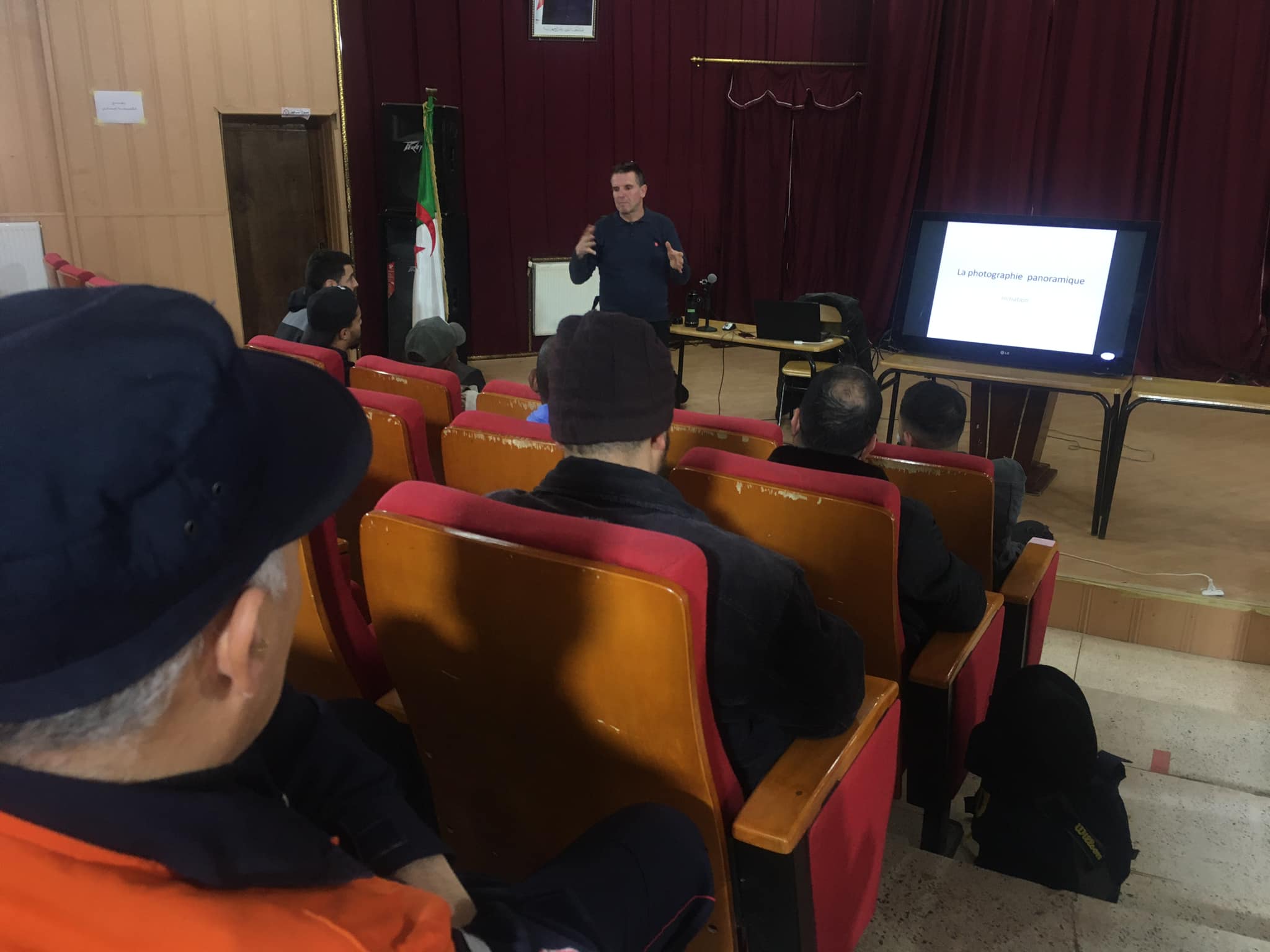 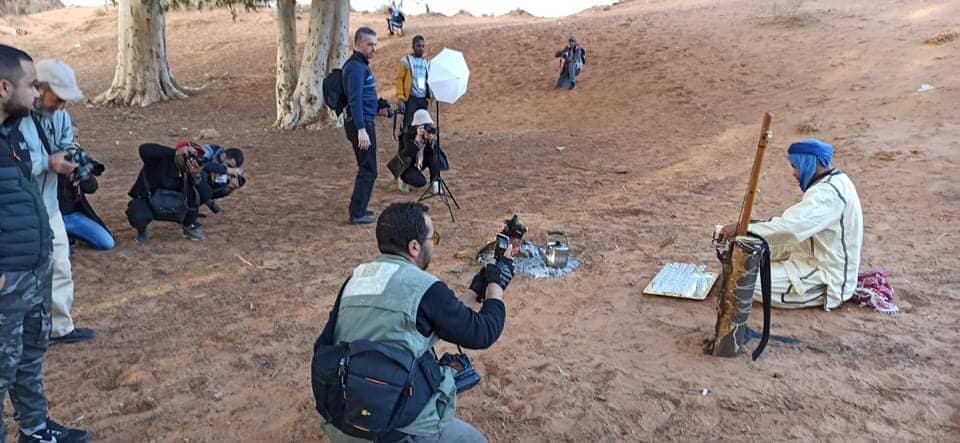 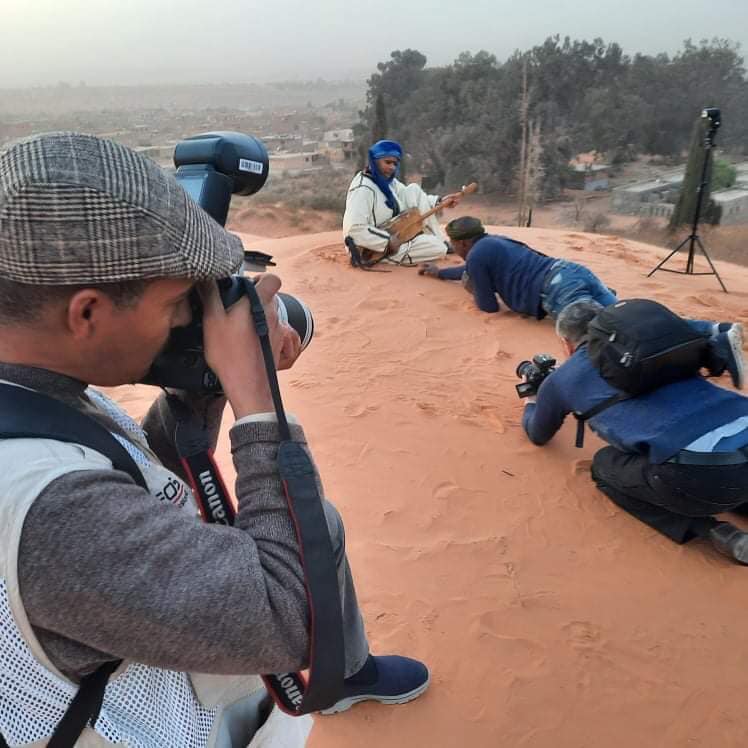 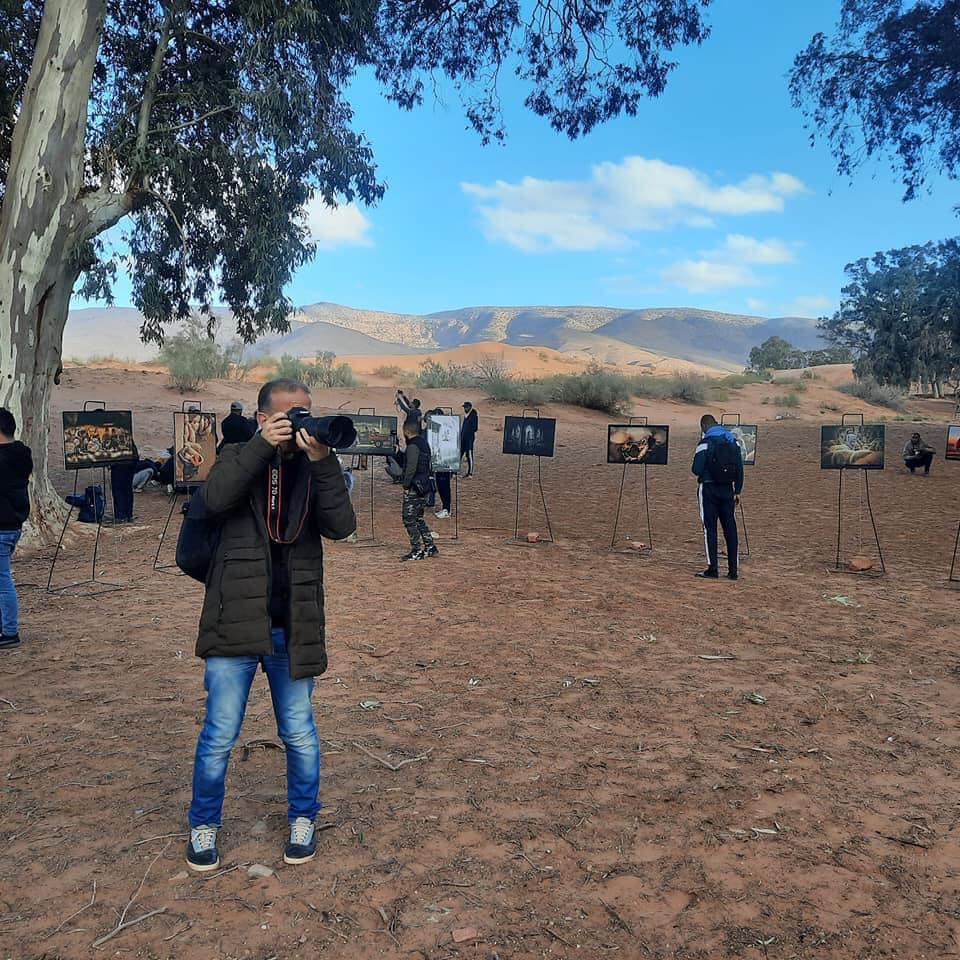 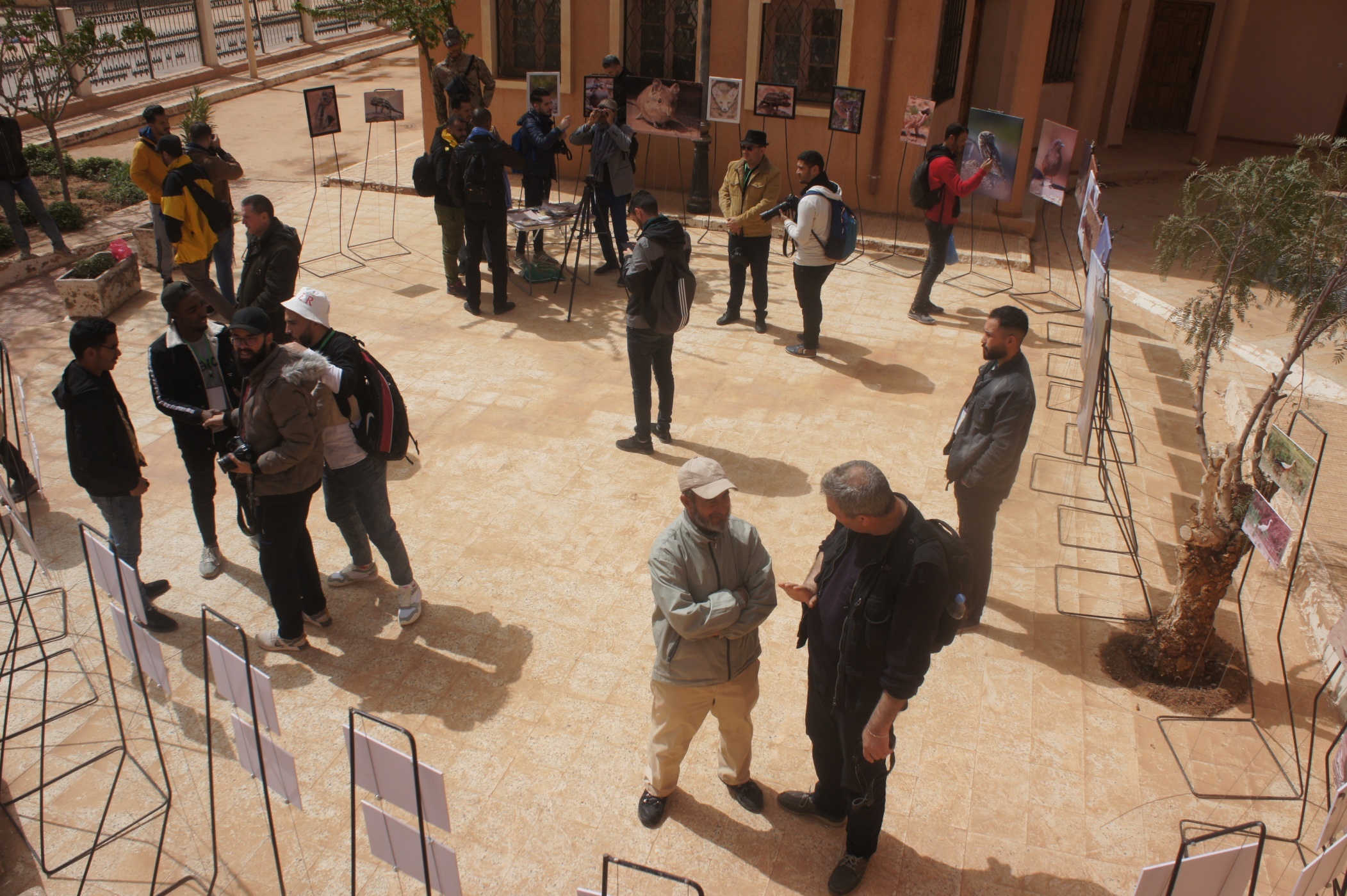 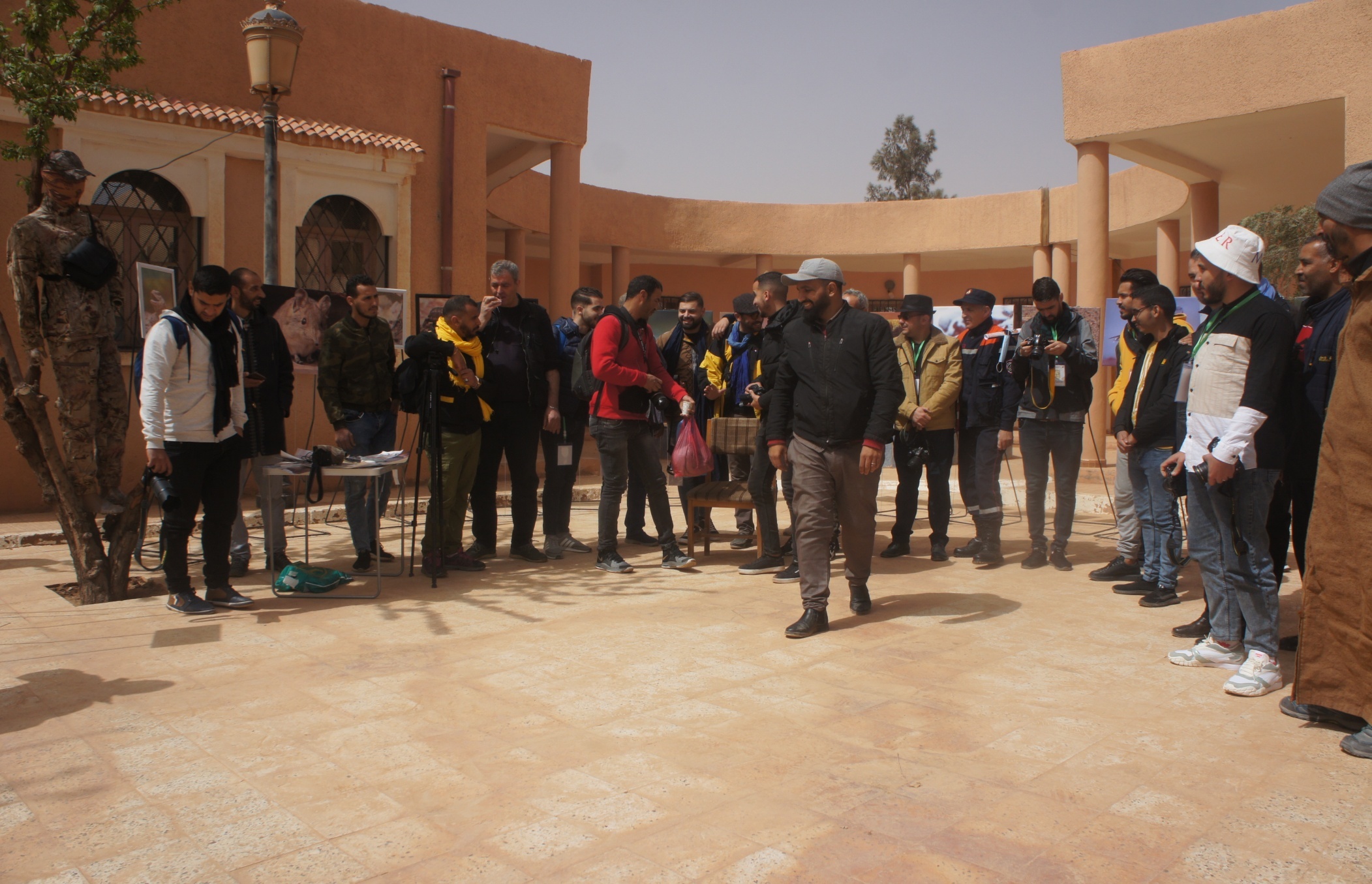 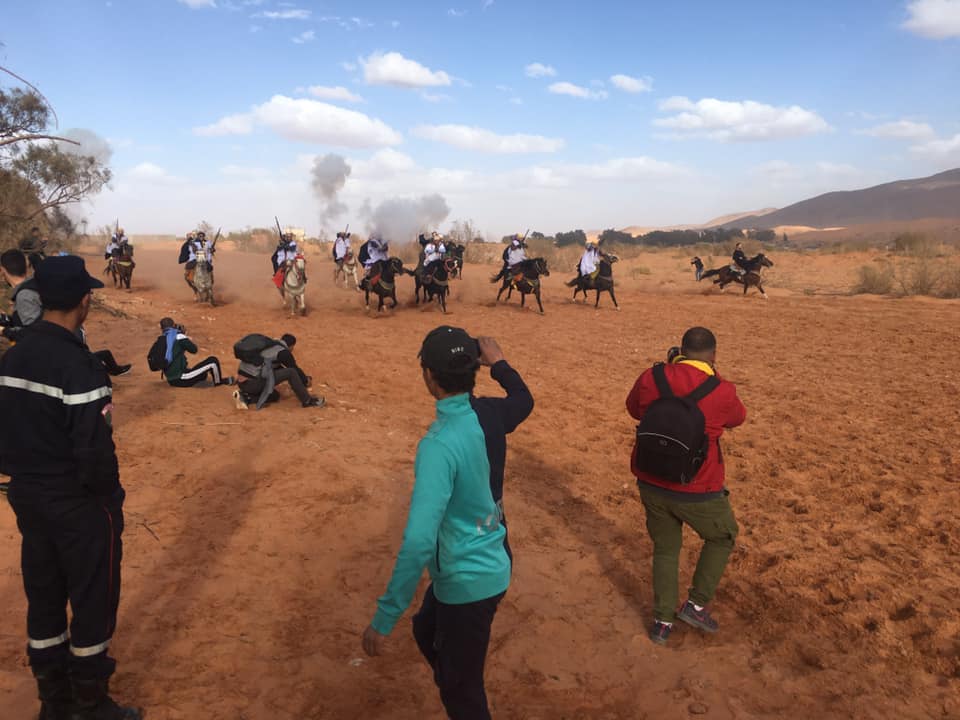 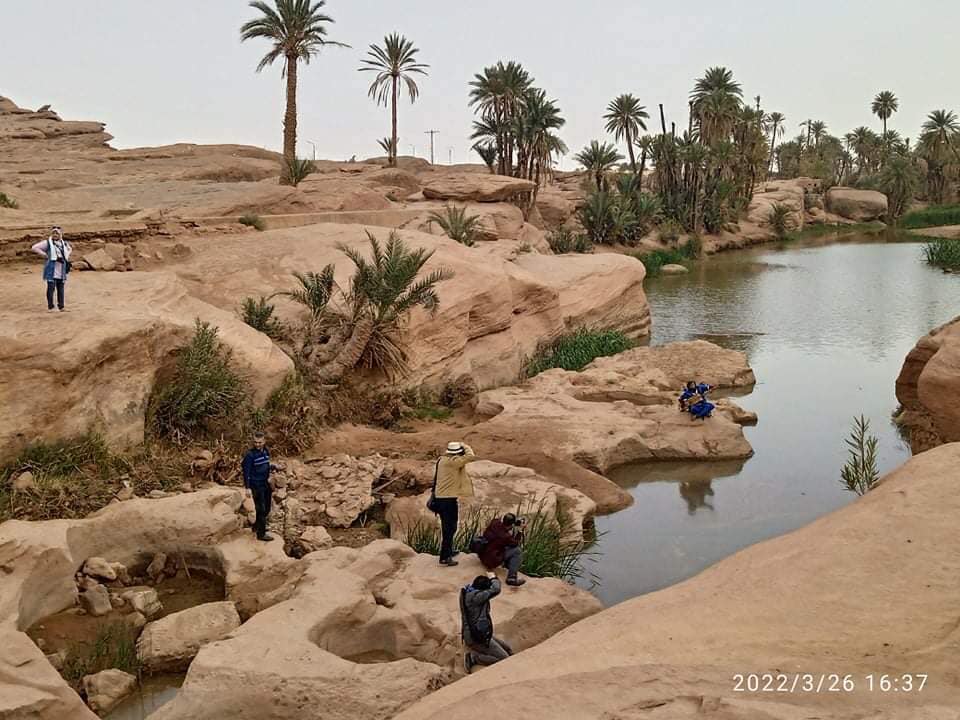 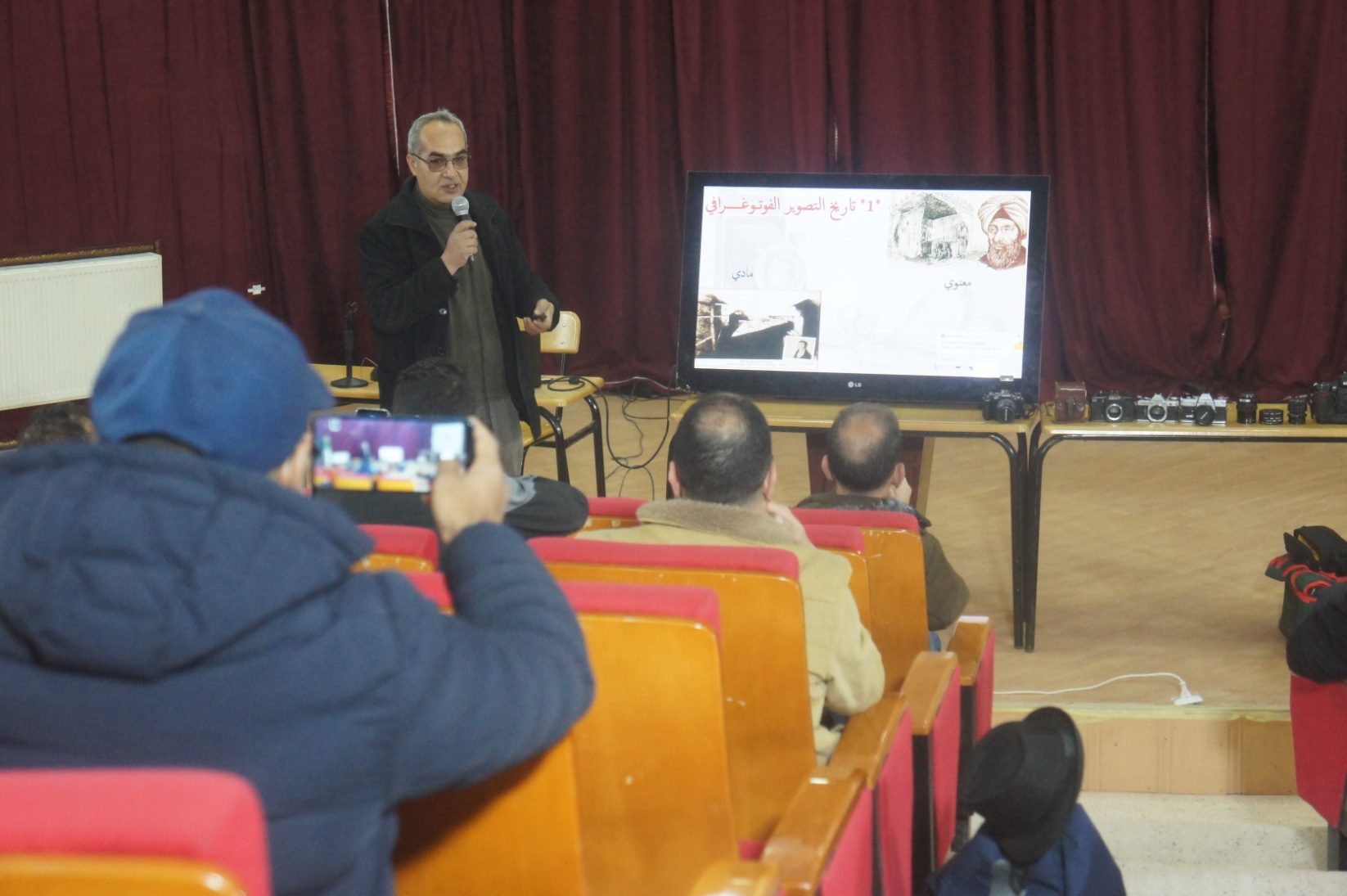 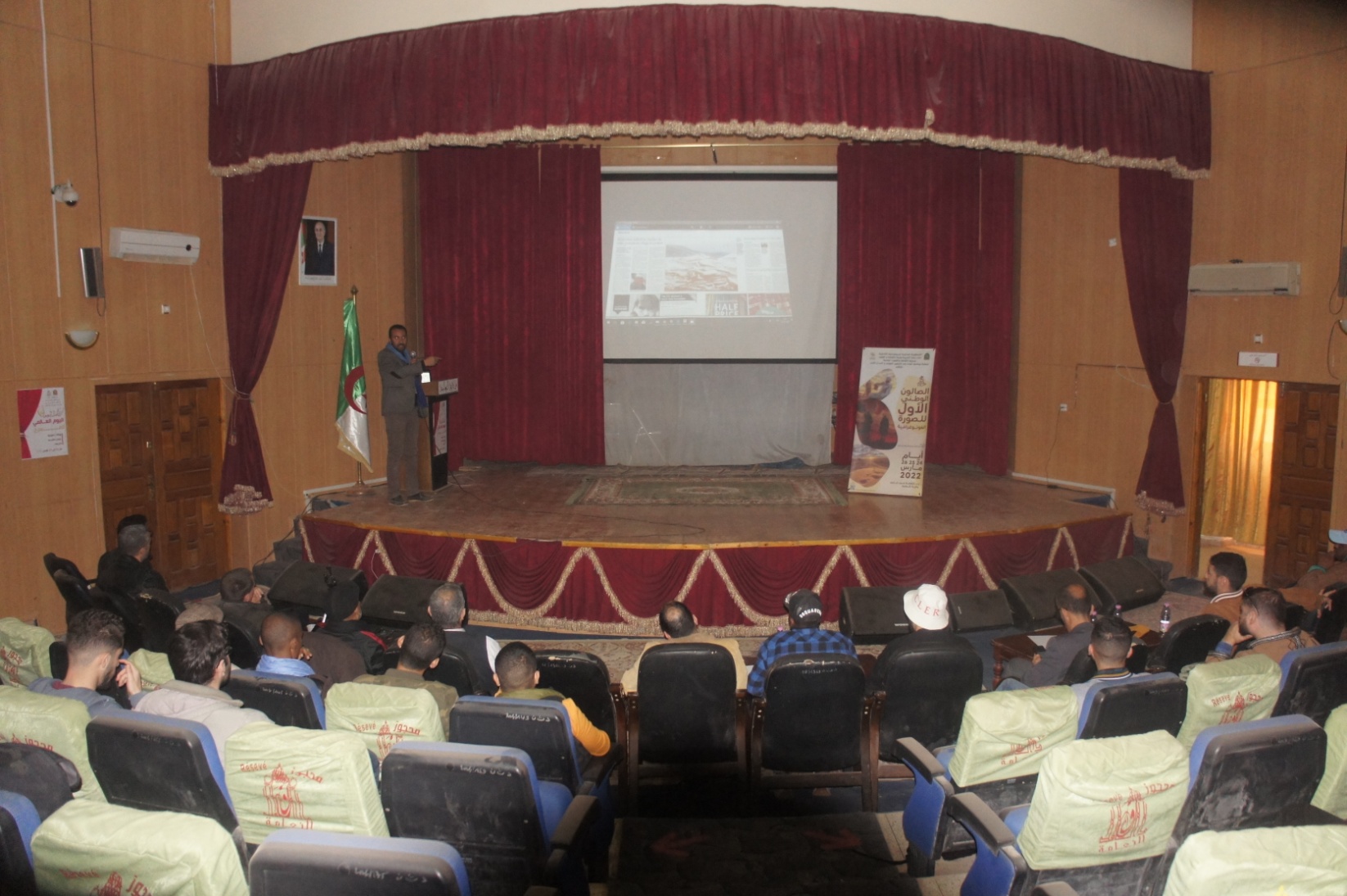 La 2 eme édition de l"évenement (rencontre photo) Des expos et ateliers théorique et pratique: 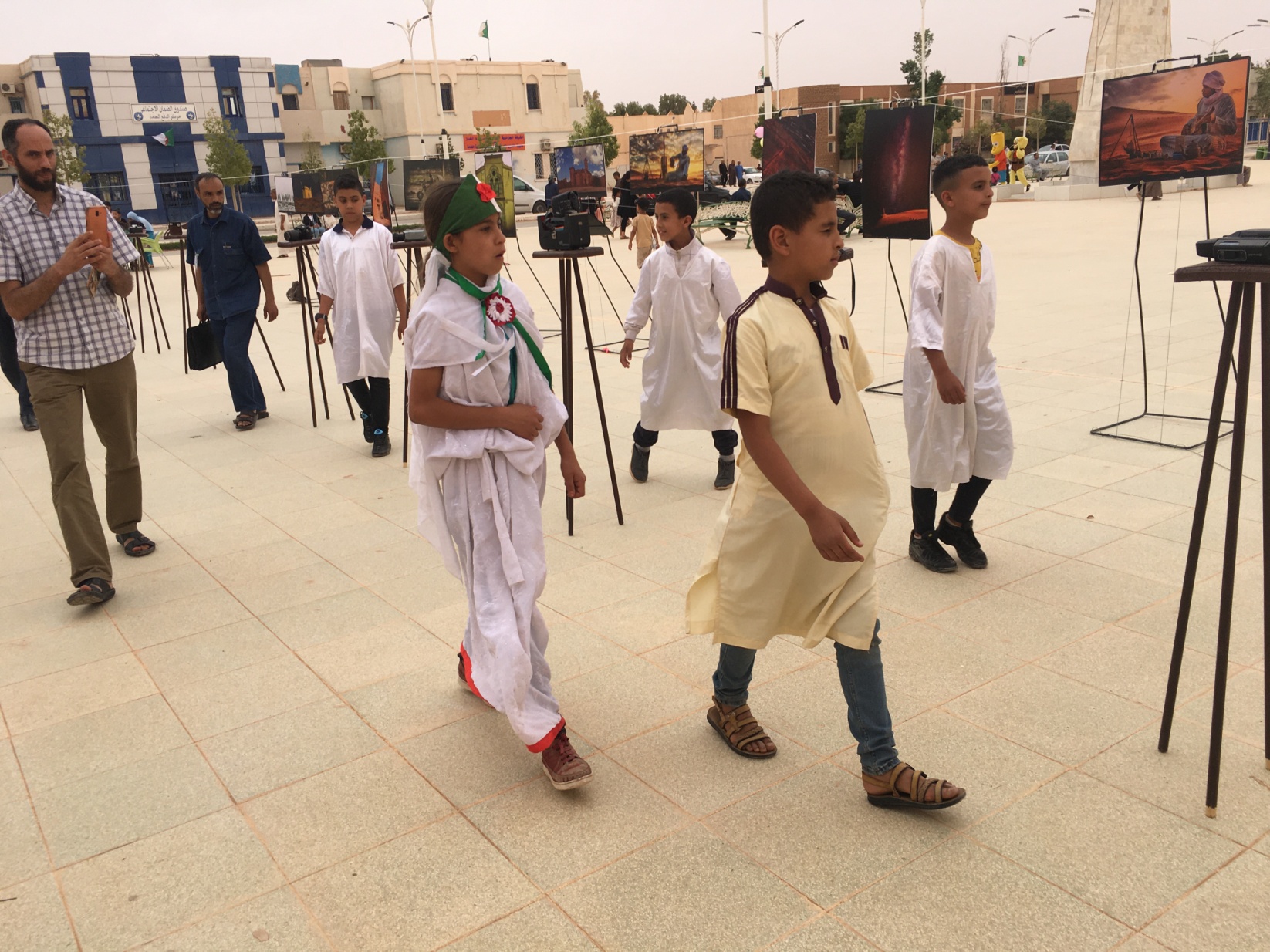 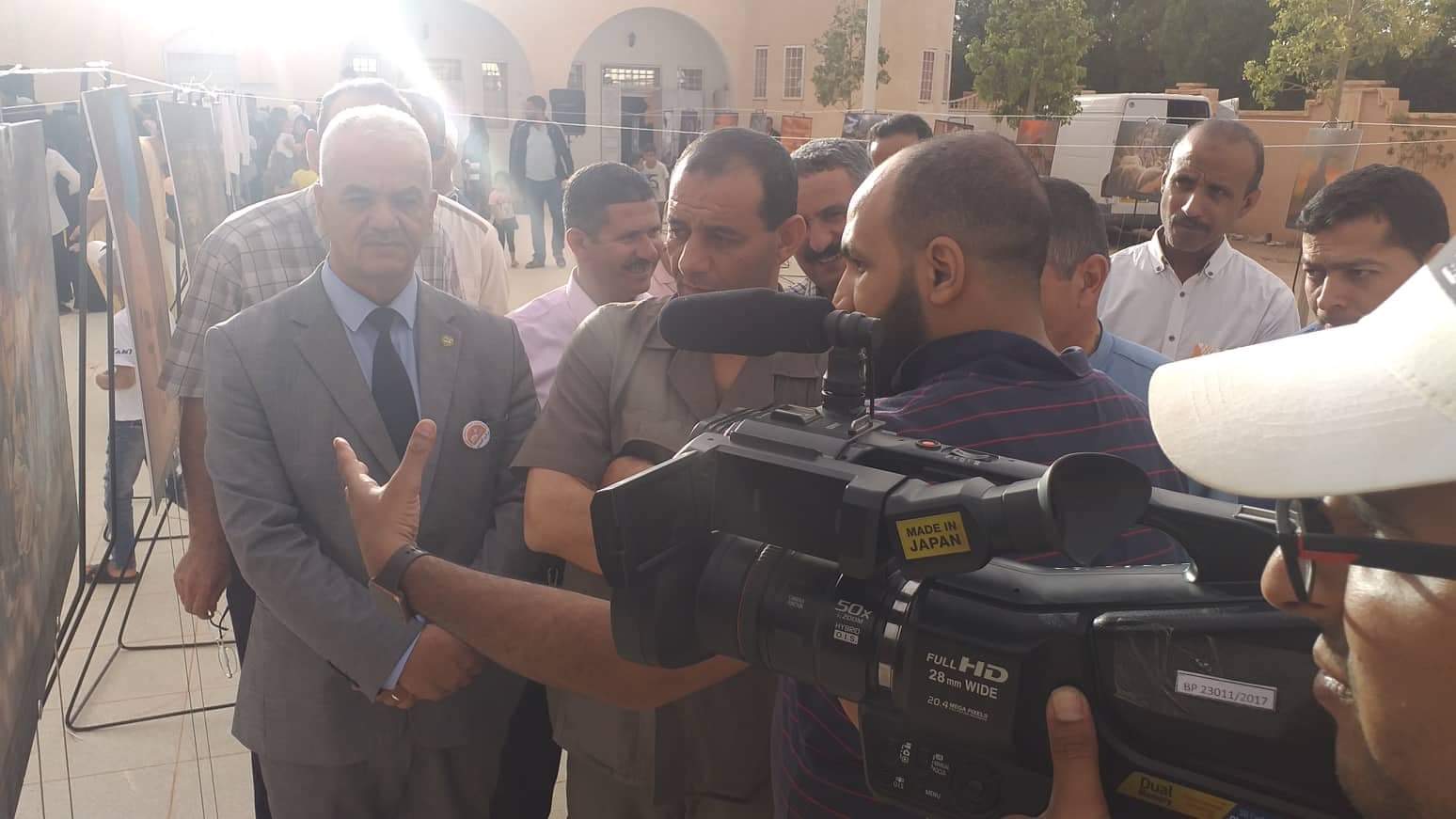 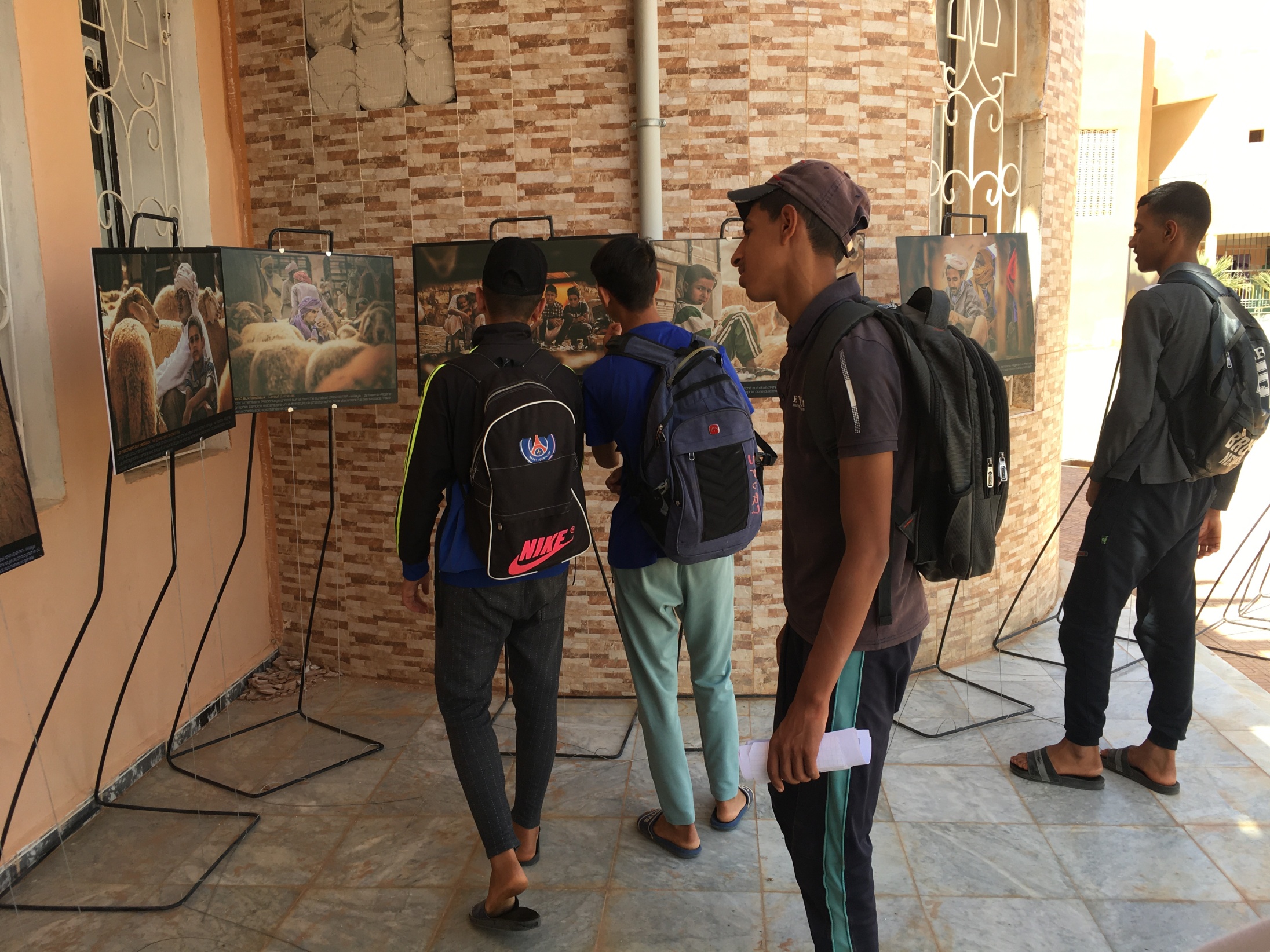 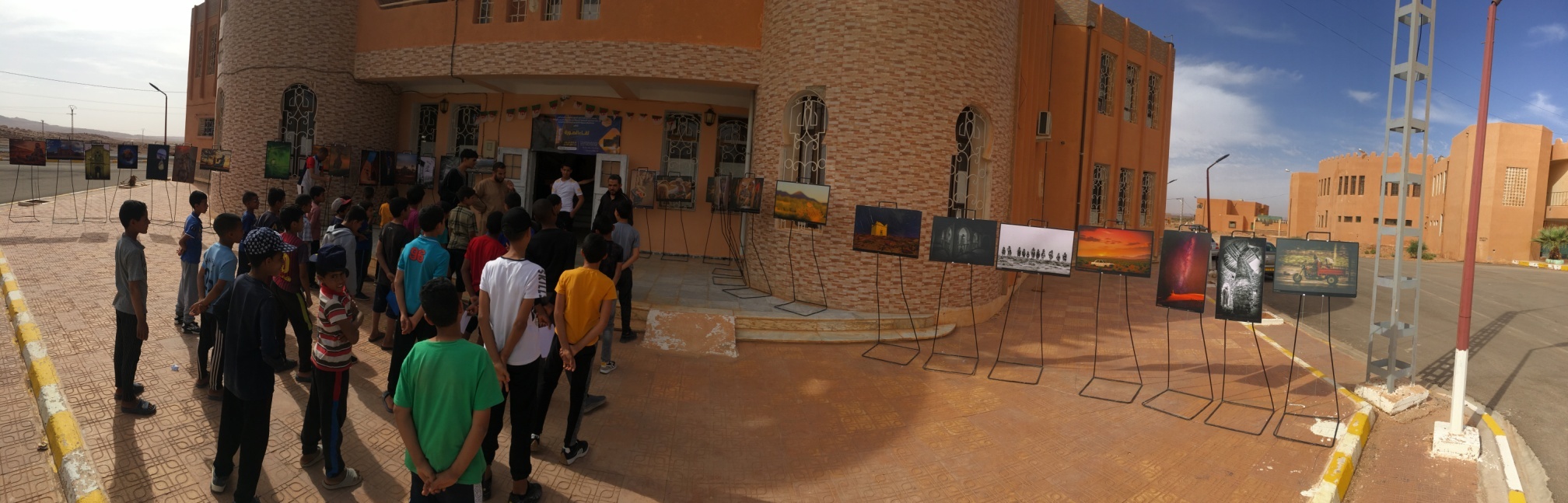 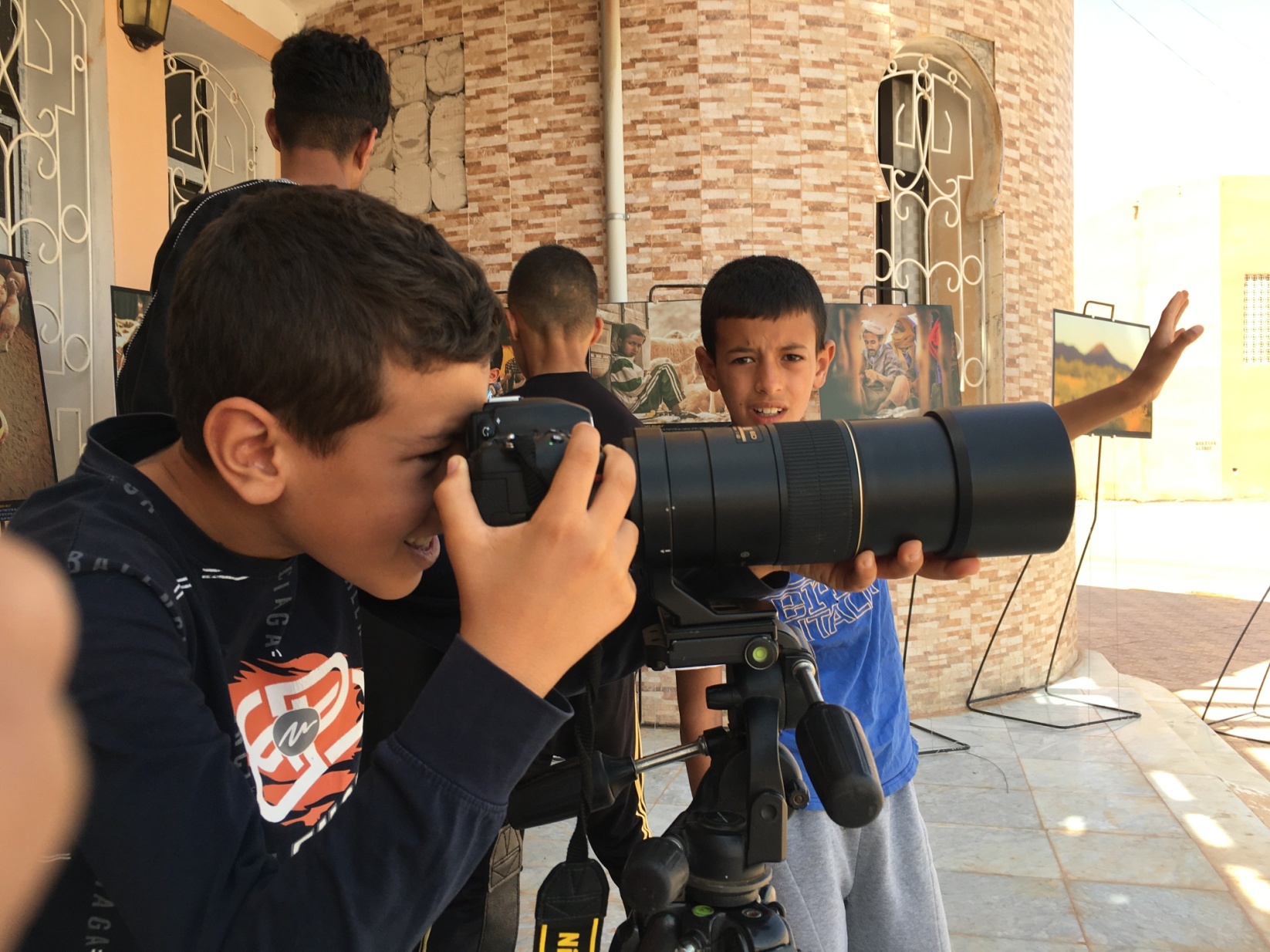 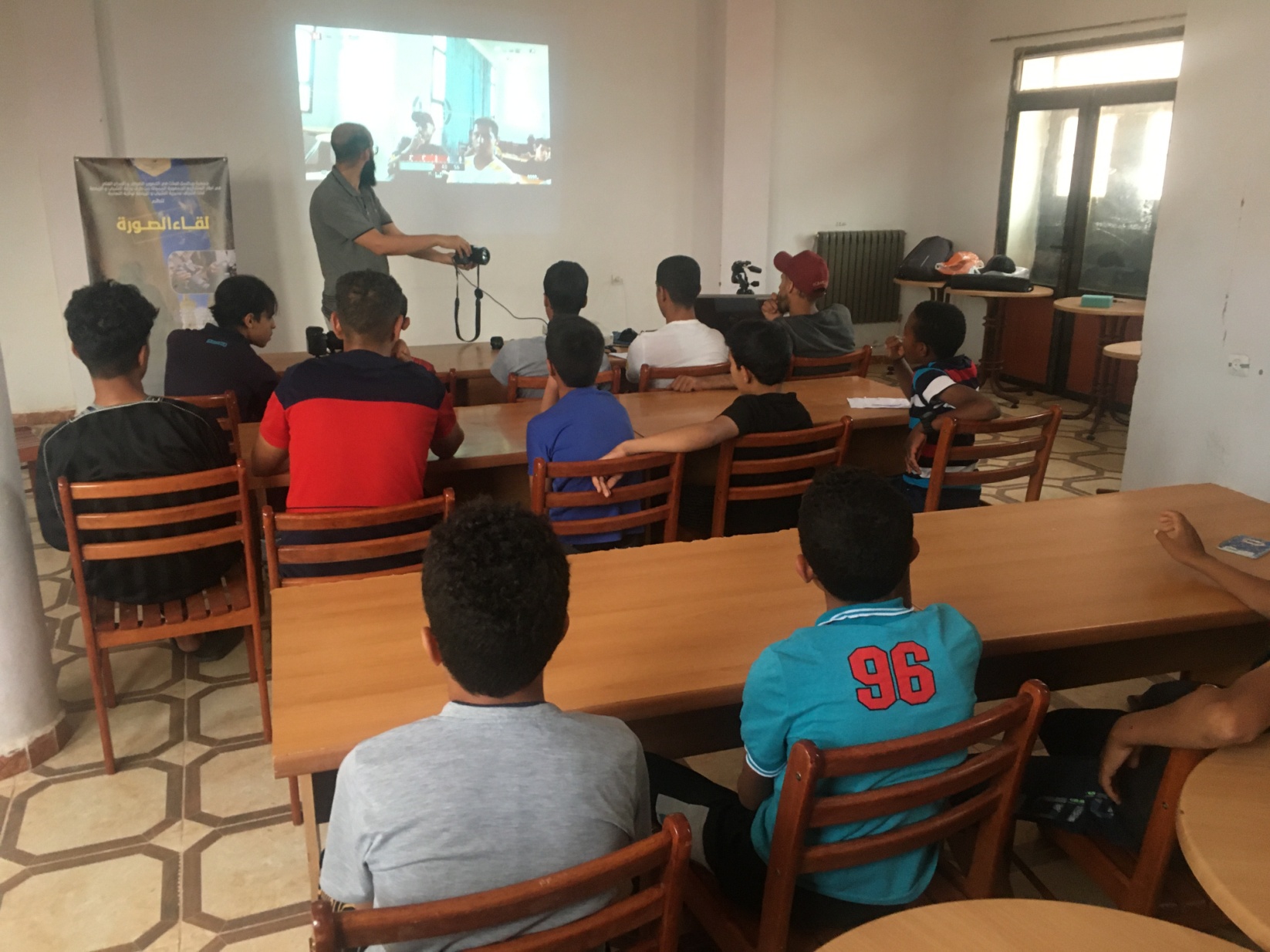 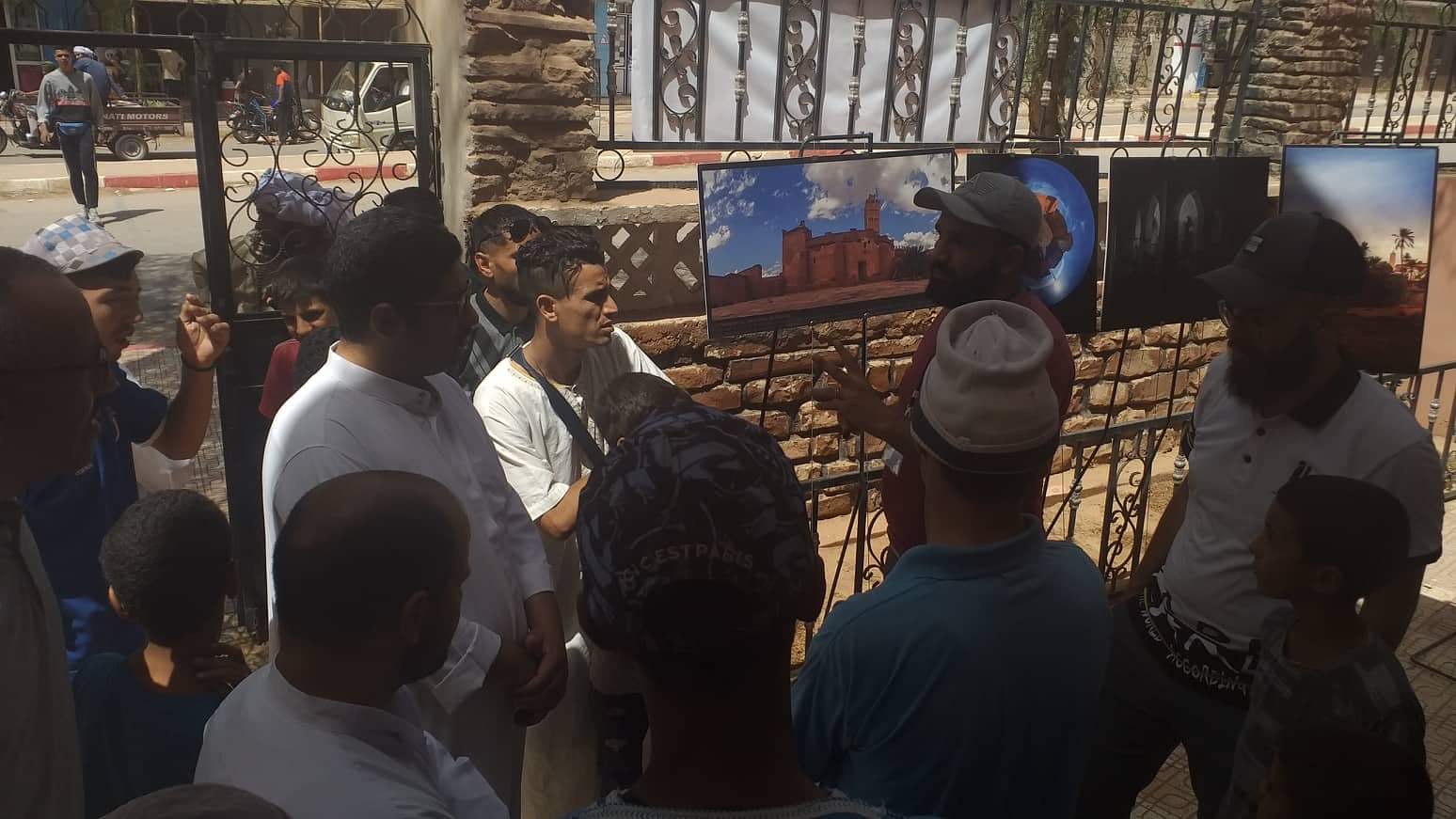 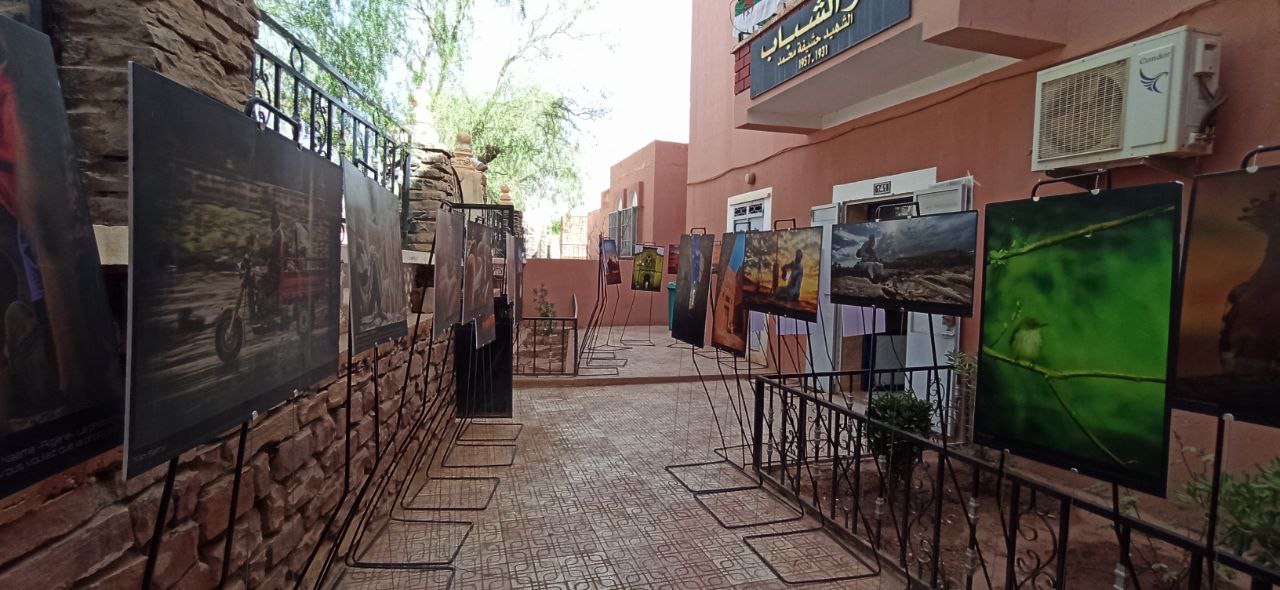 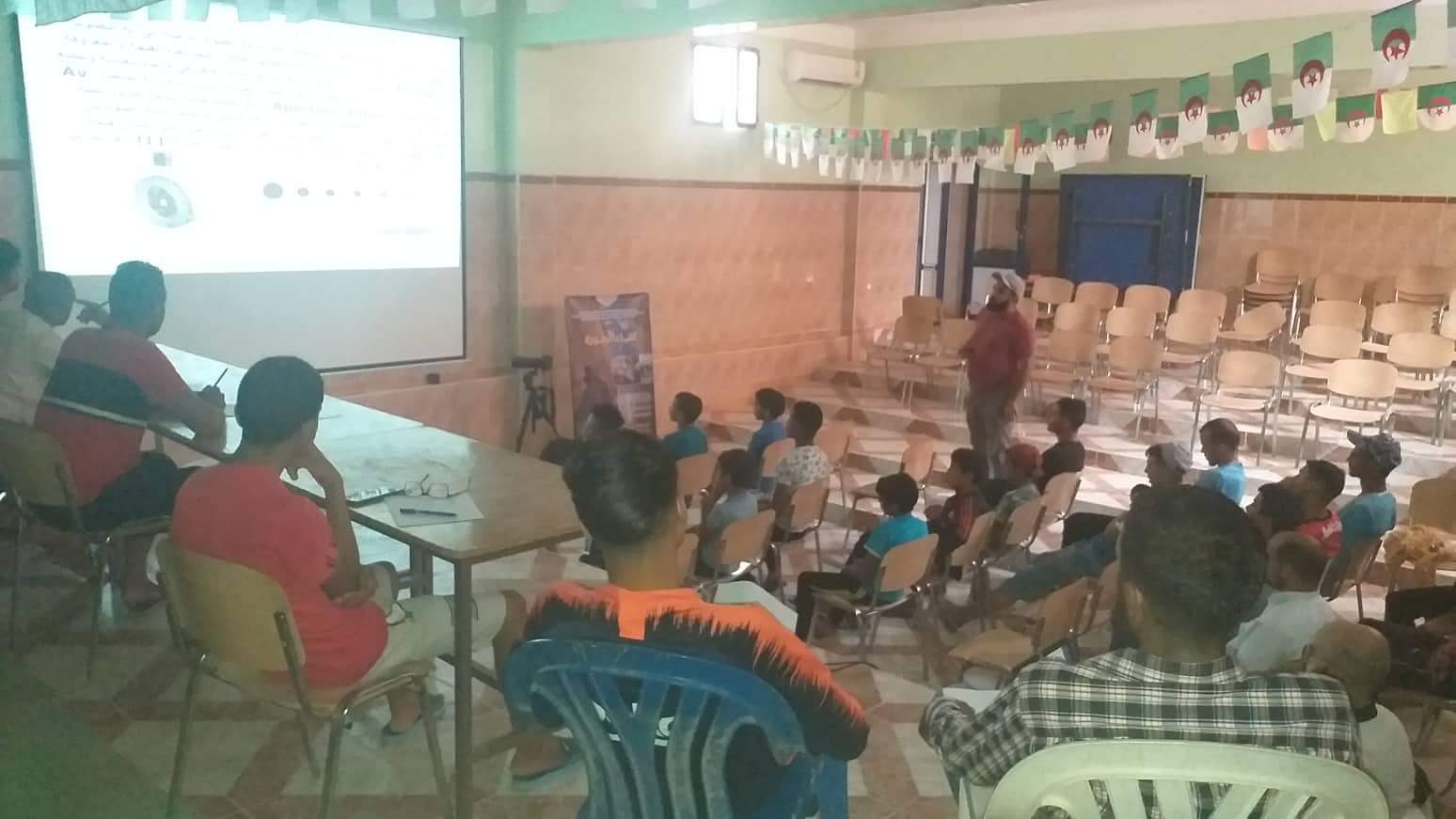 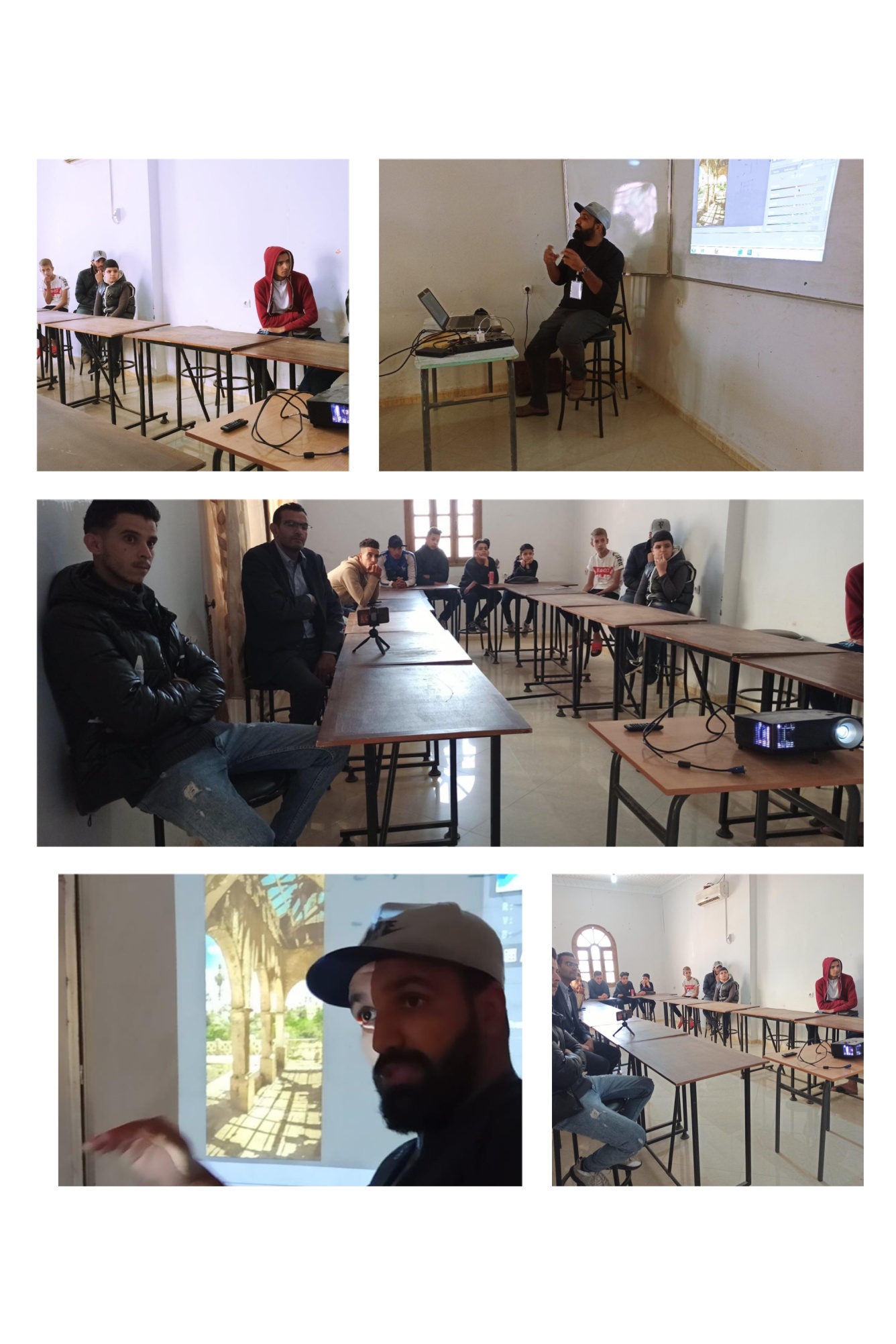 atelier des principes du voyage en montagne au profit des collégiens et lycéens.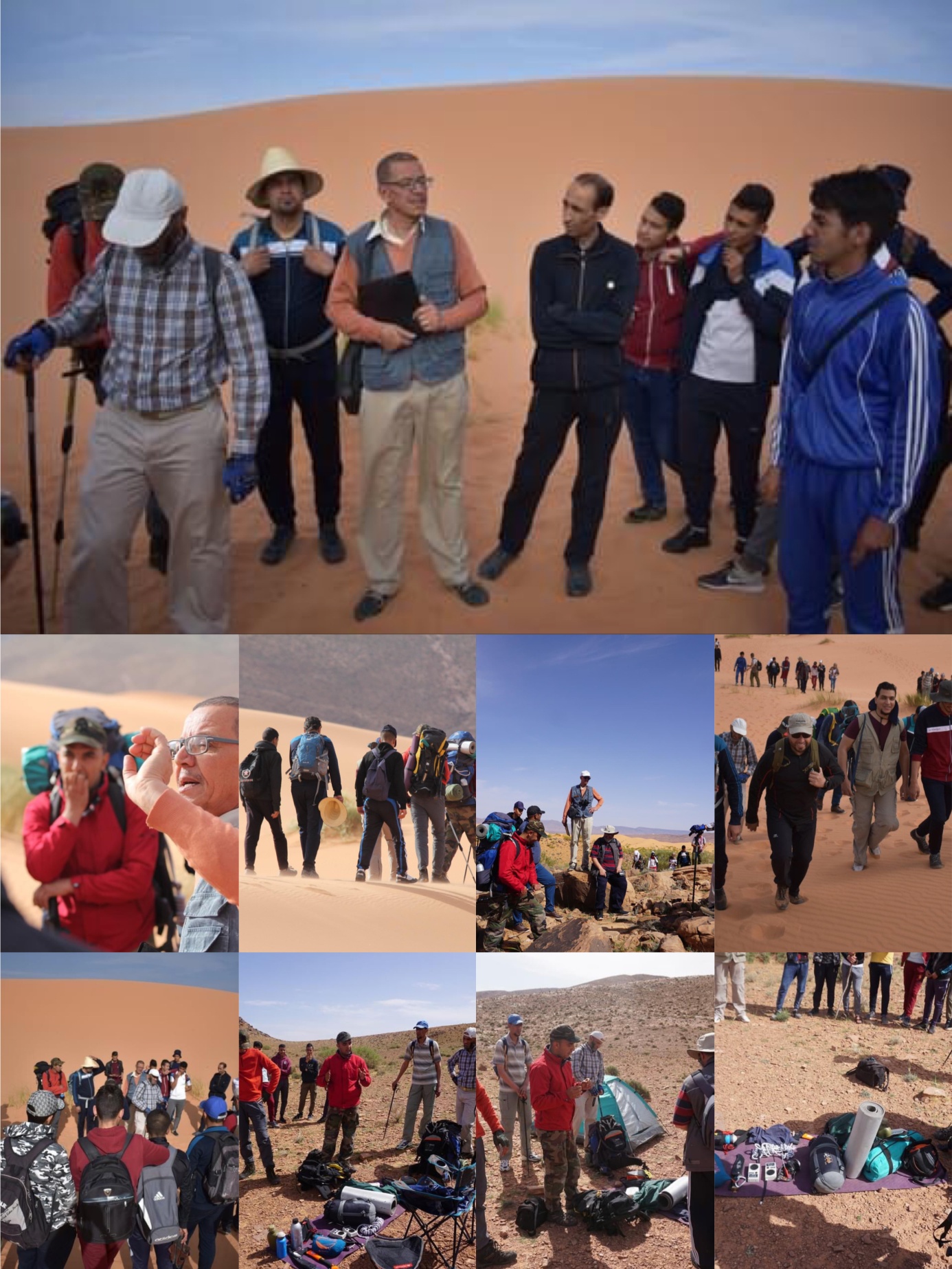 Des sorties de documentation archéologique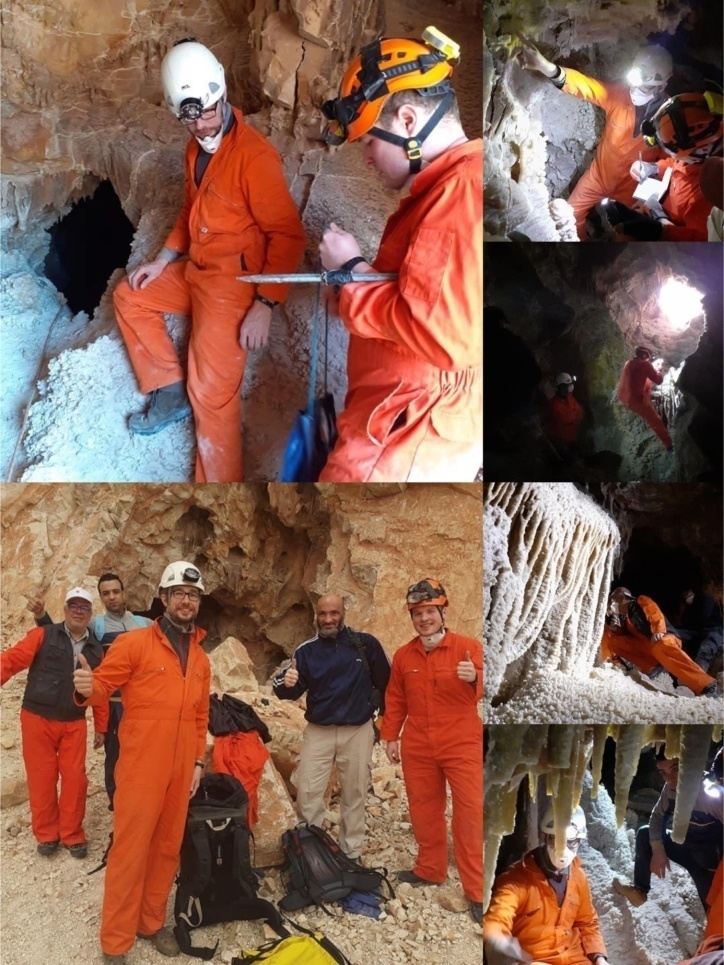 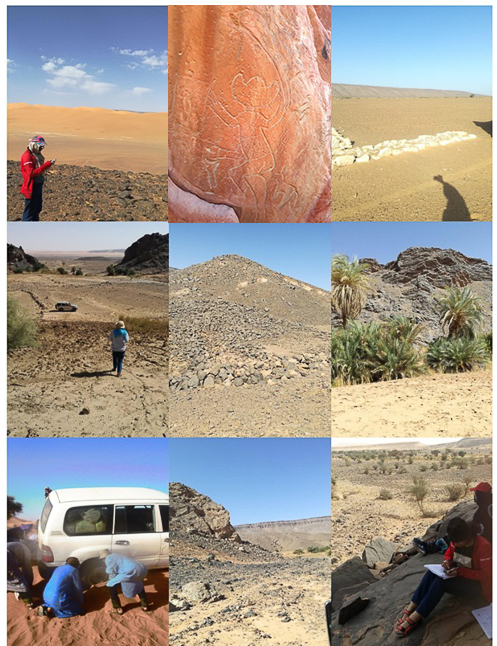 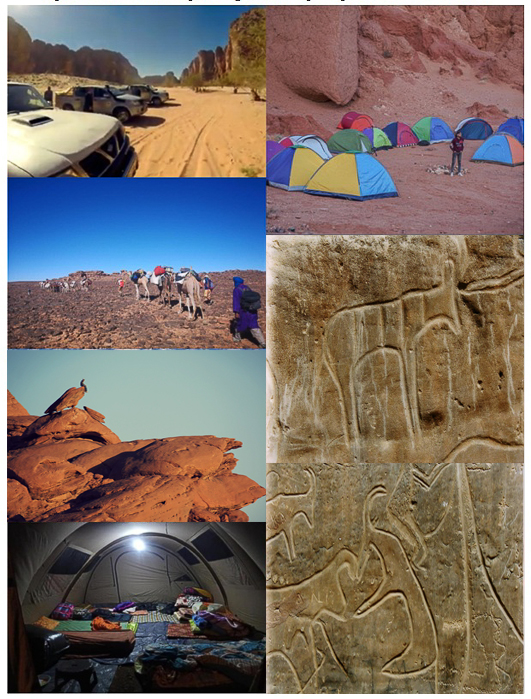 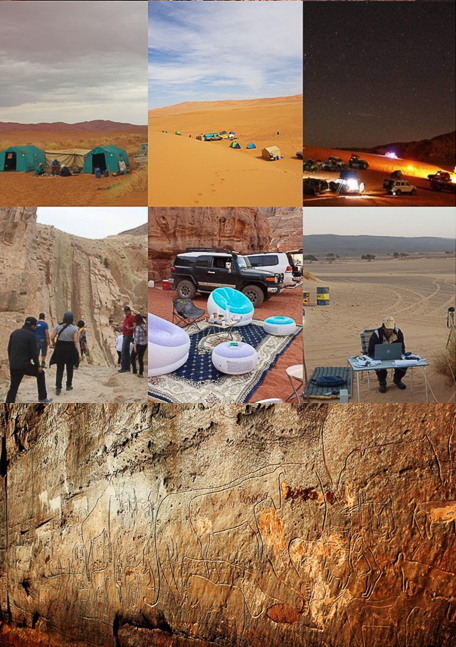 sortir photographique (photographie de nuit) "la voie lactée + l'observation astronaute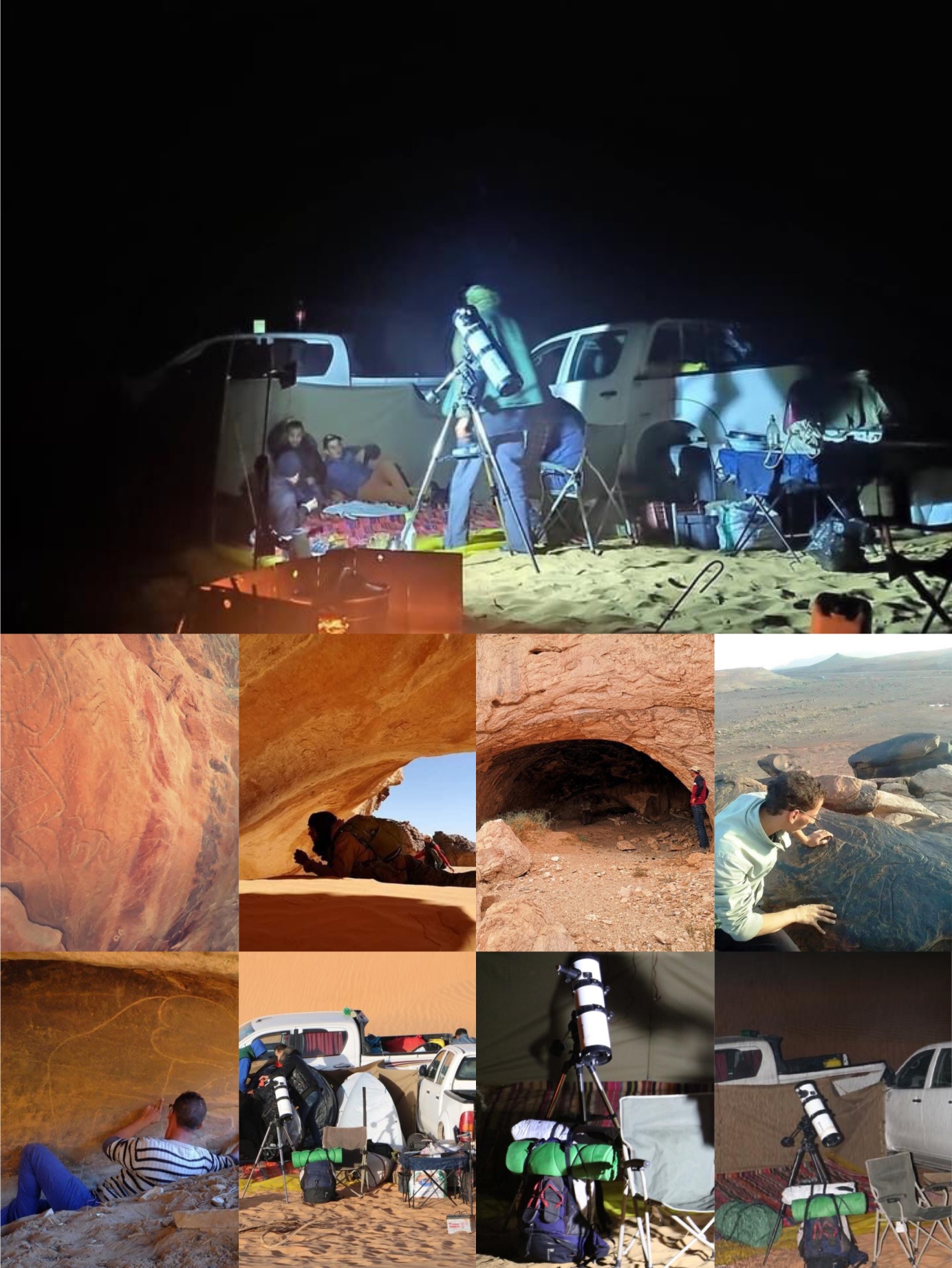 des visites photographique au différent Ksours de la région.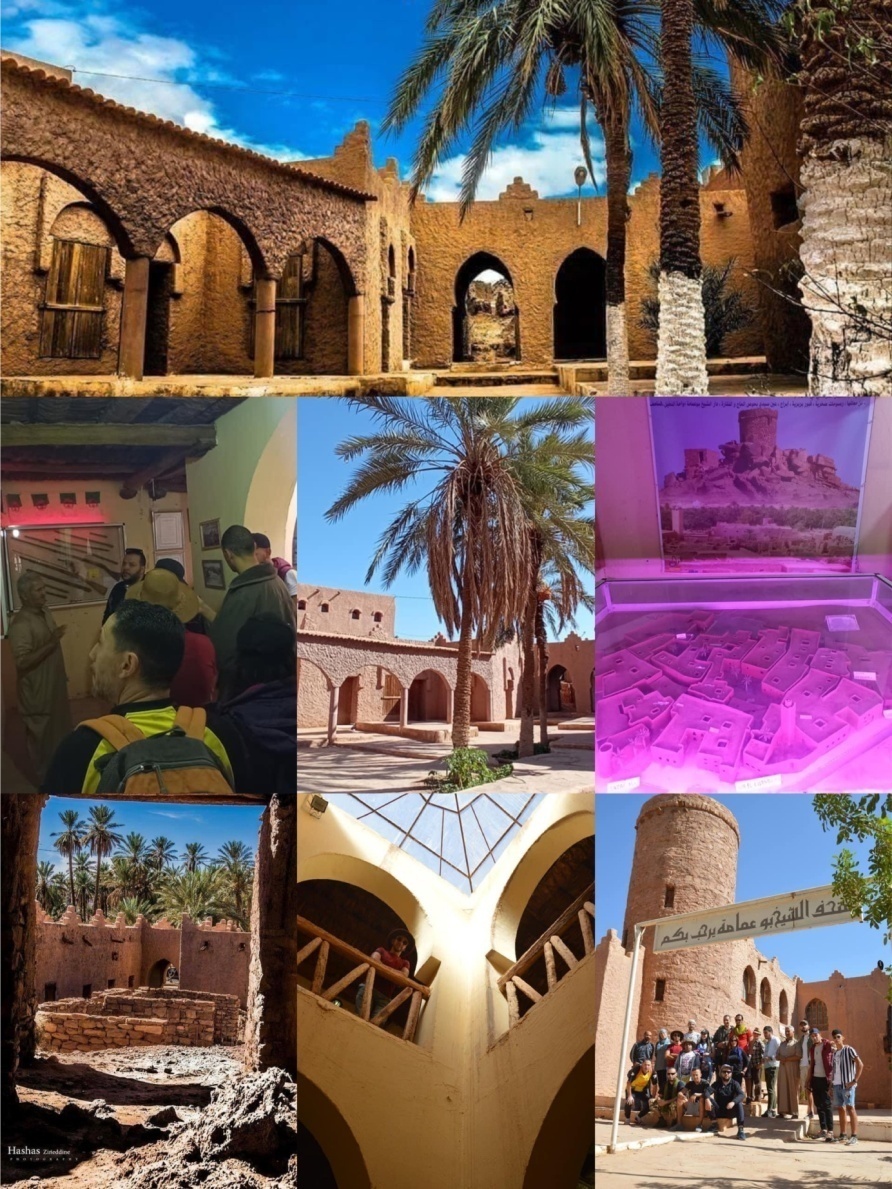 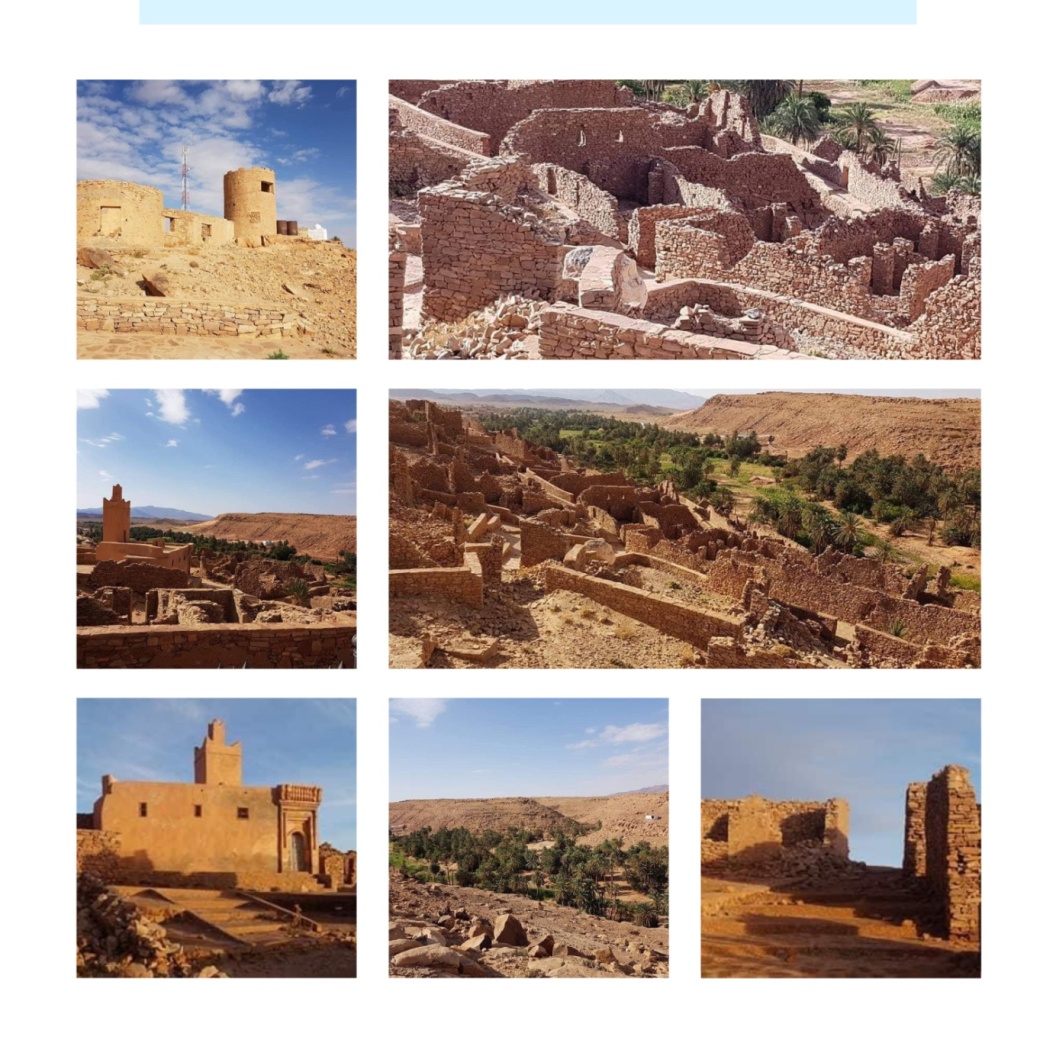 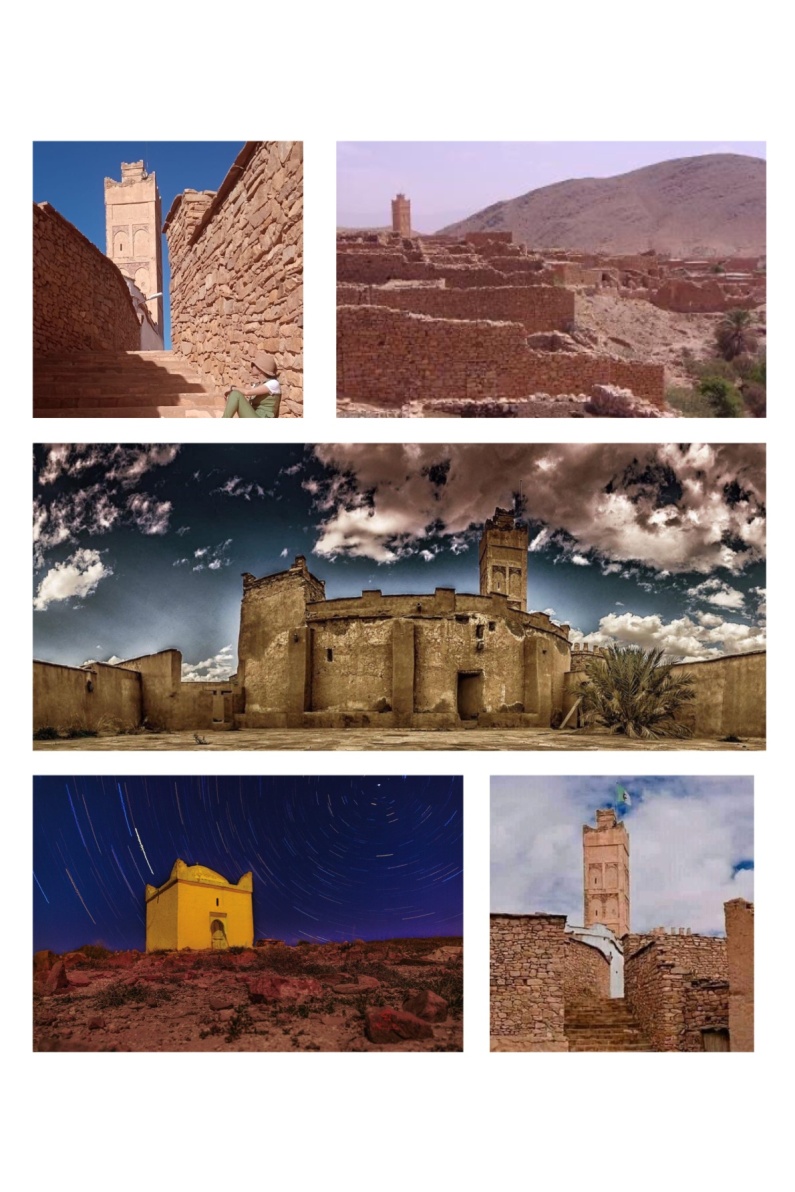 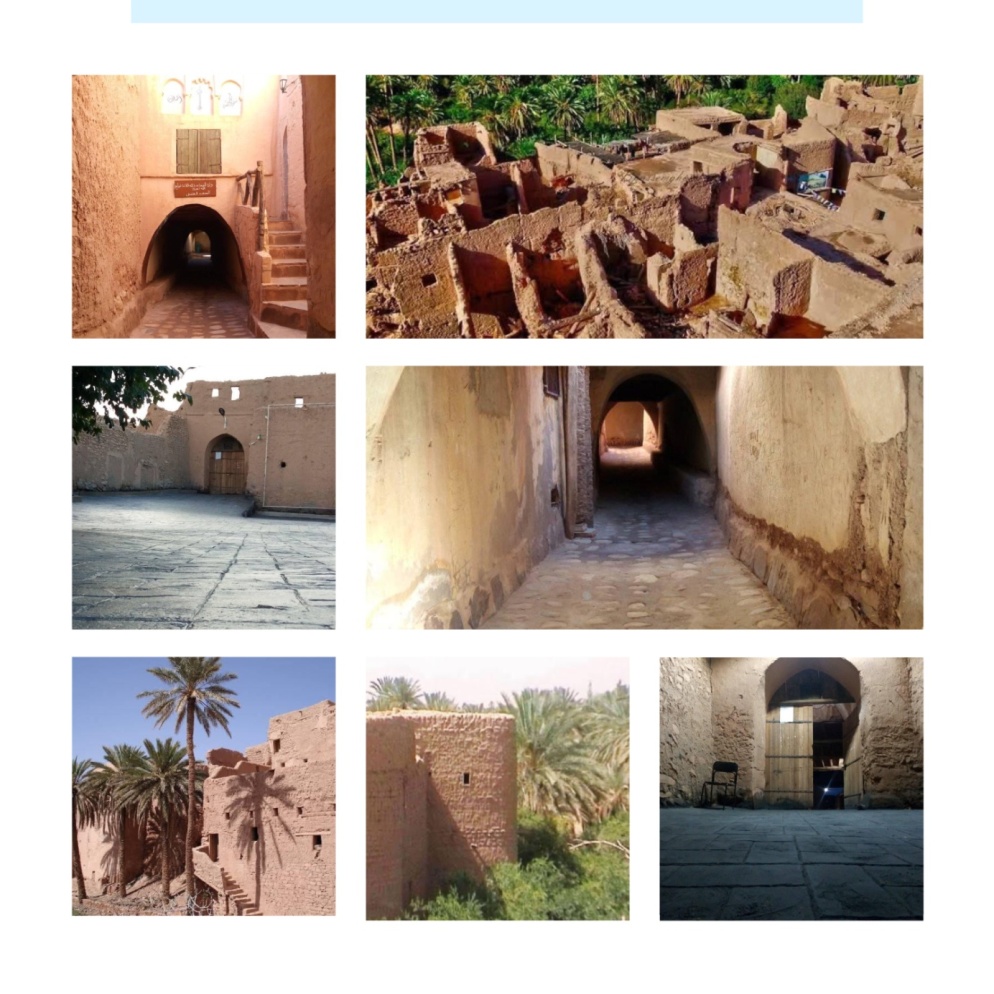 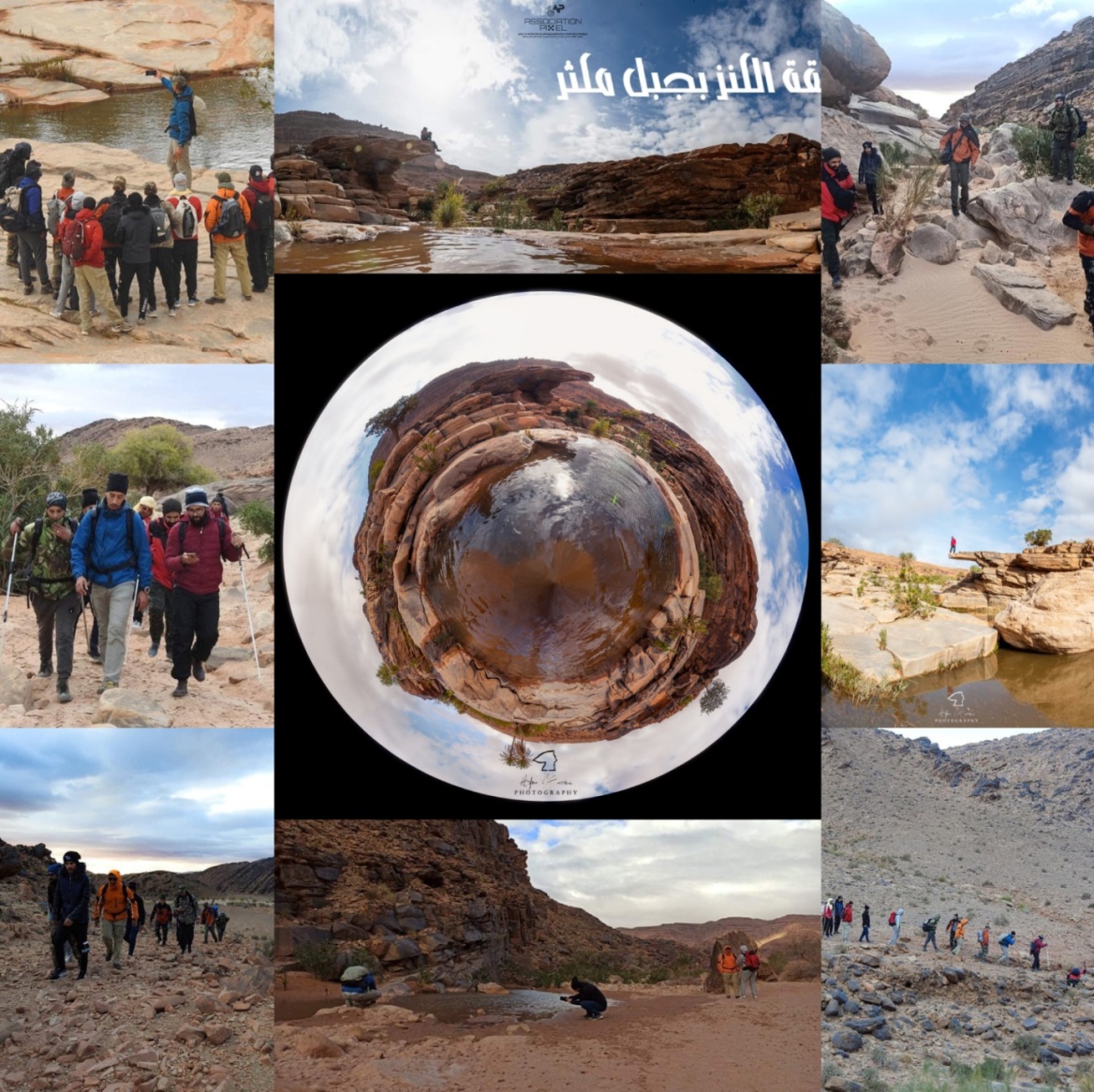 L'évenemnt "Les femment s'exposent"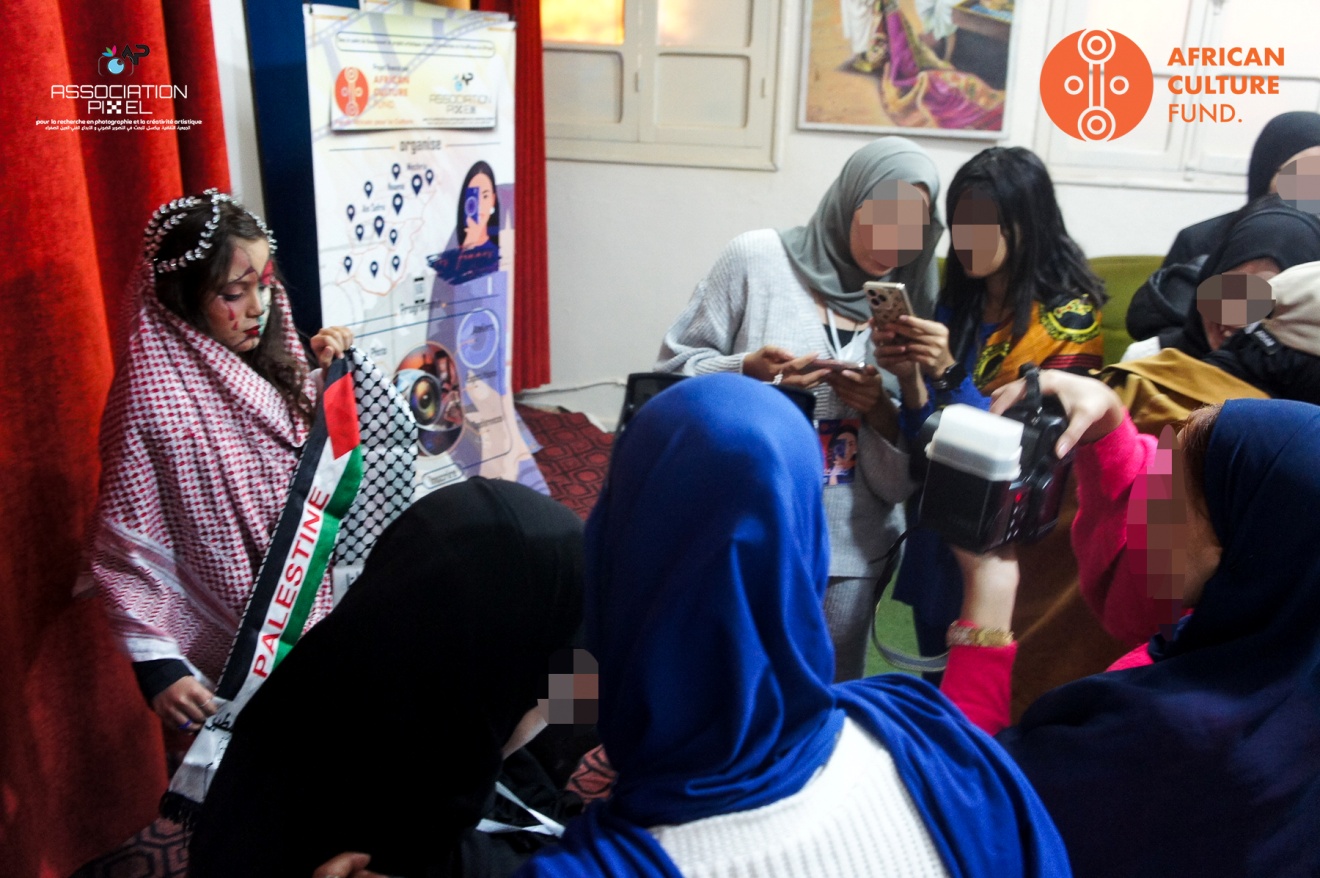 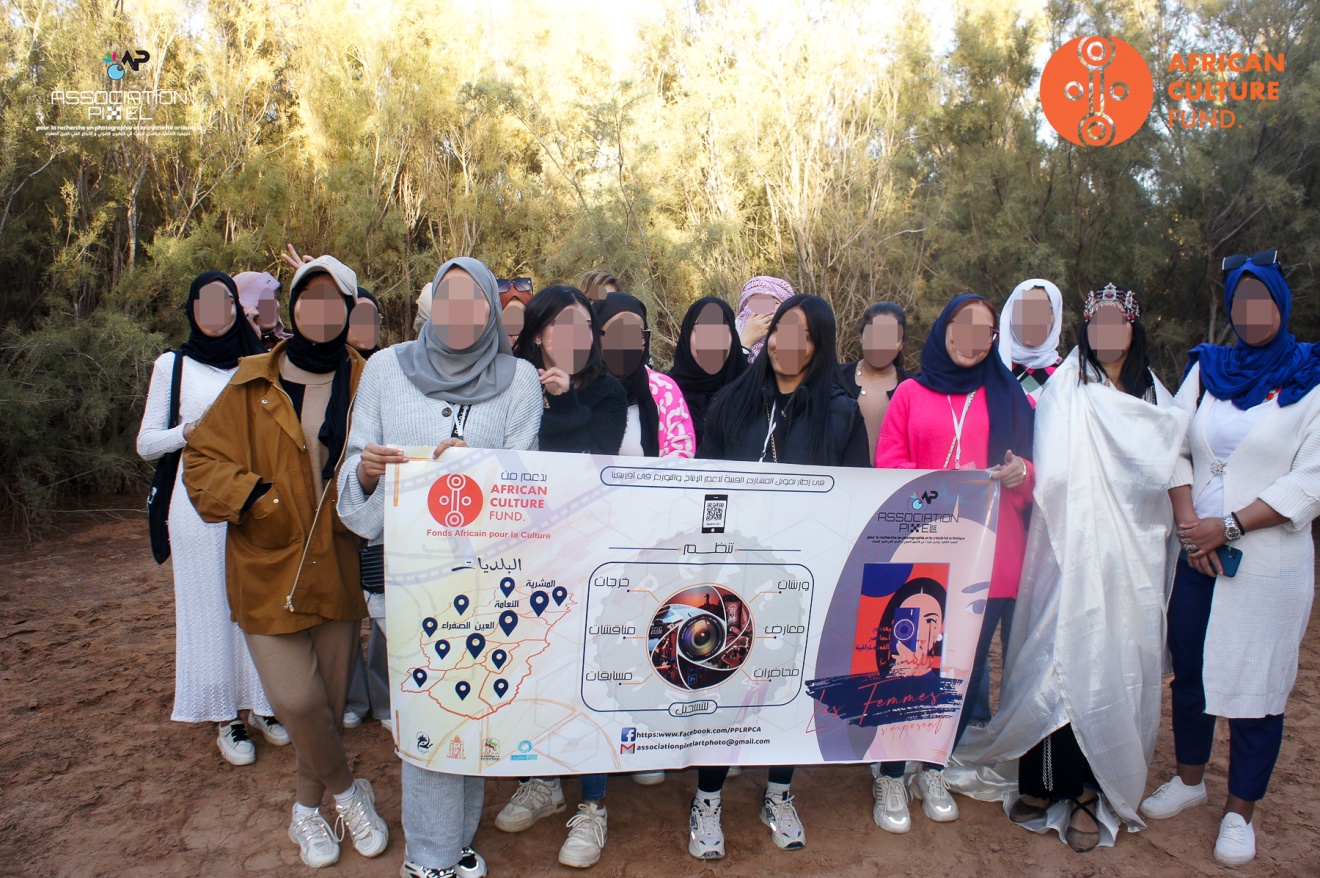 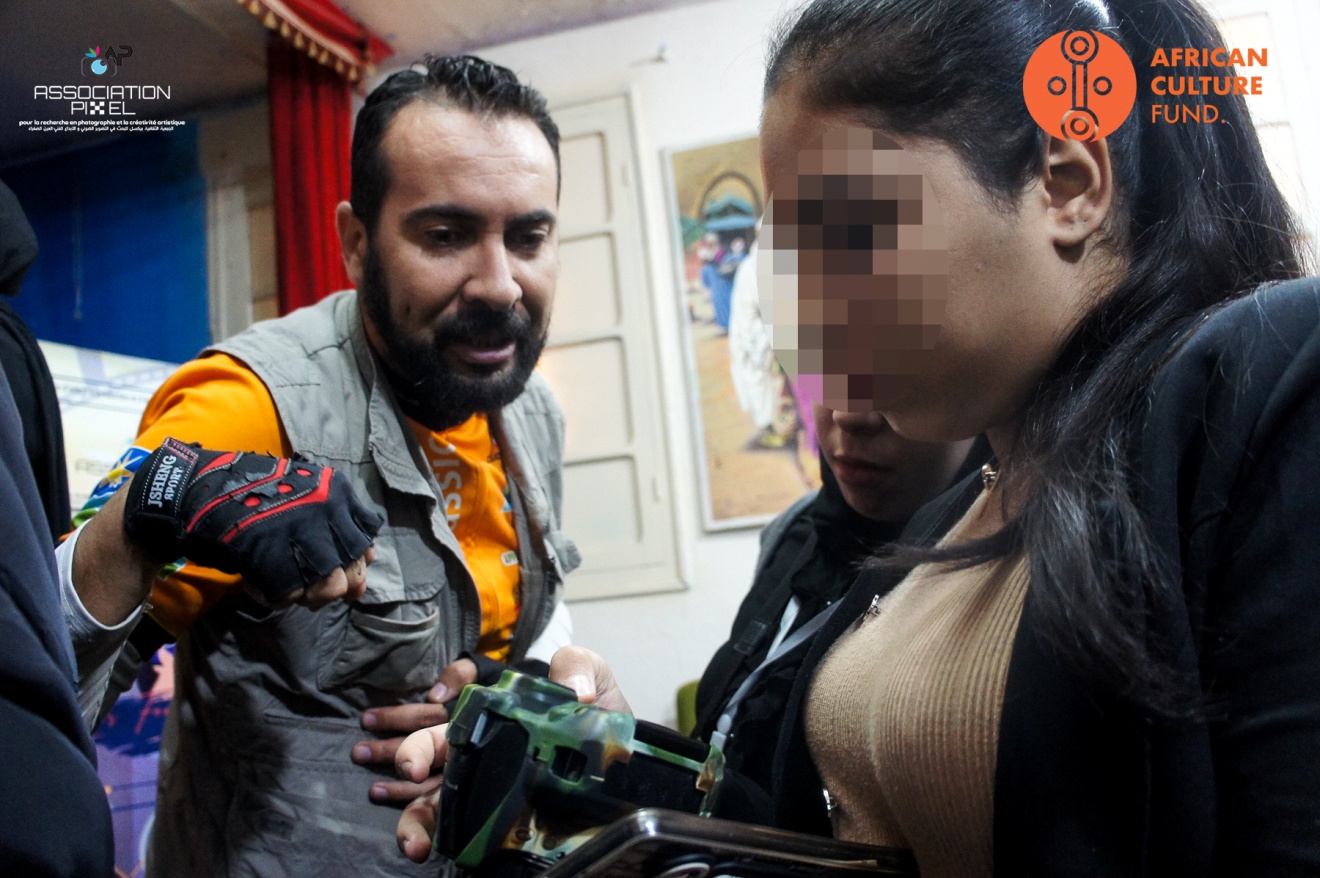 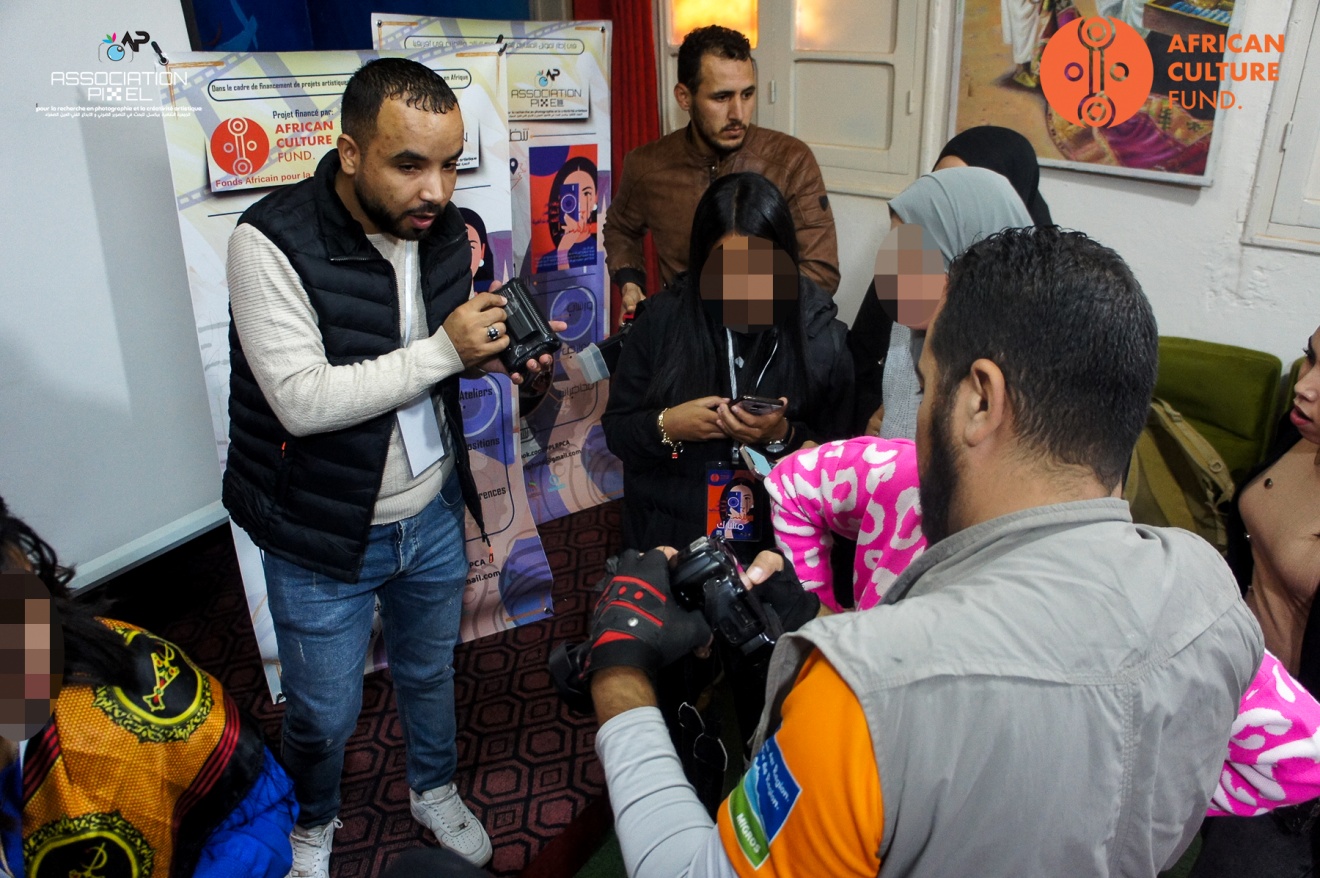 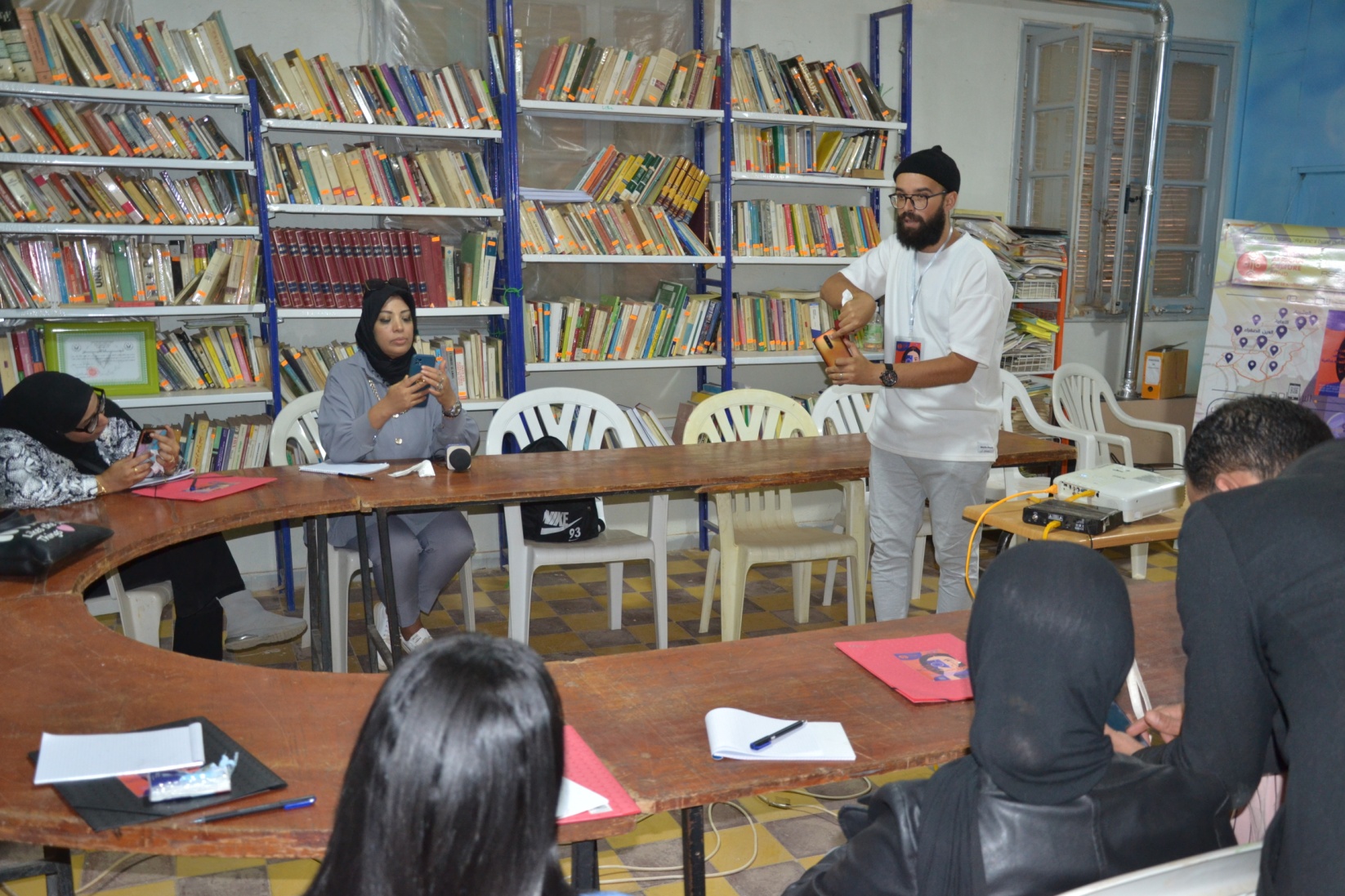 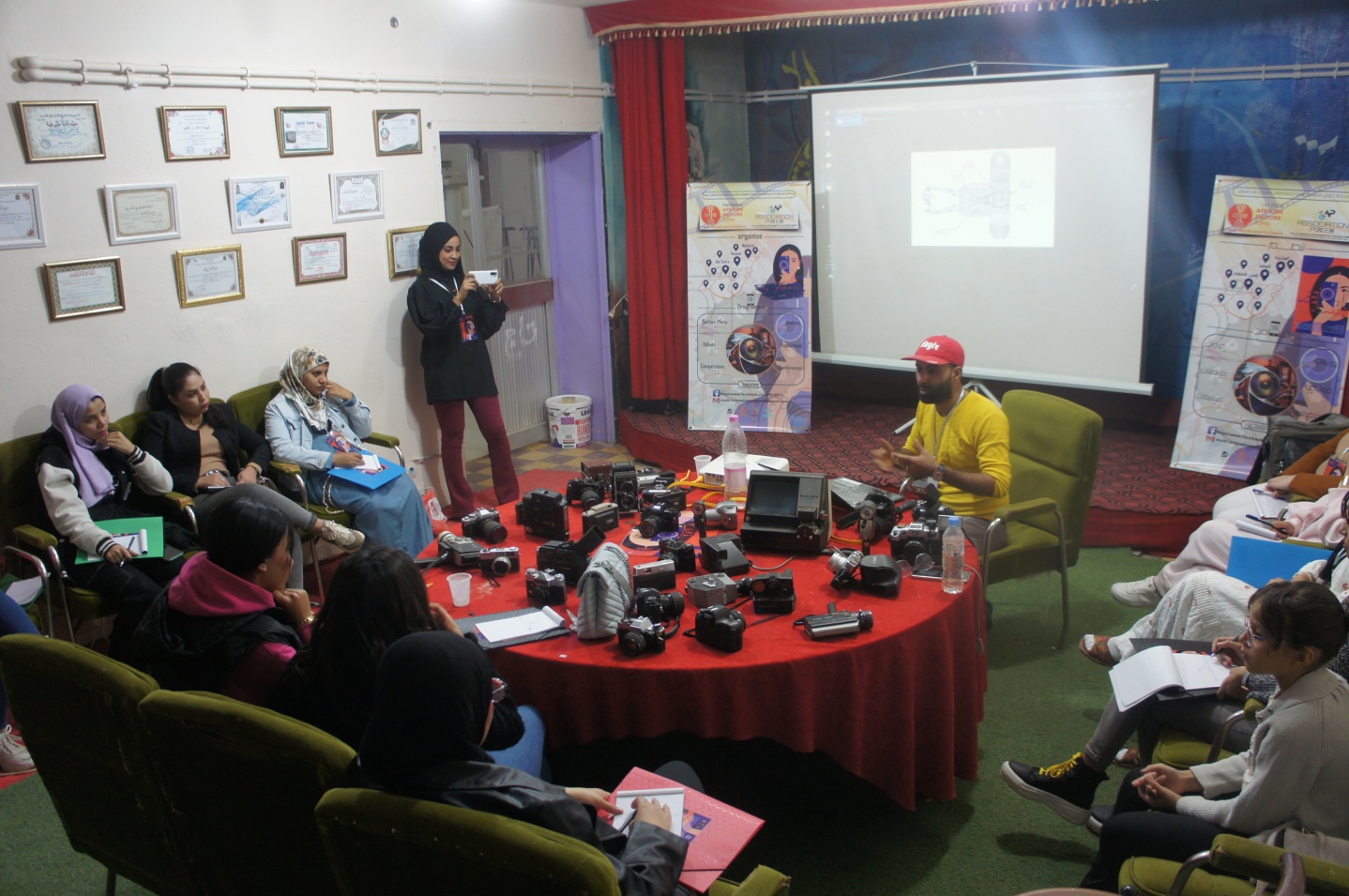 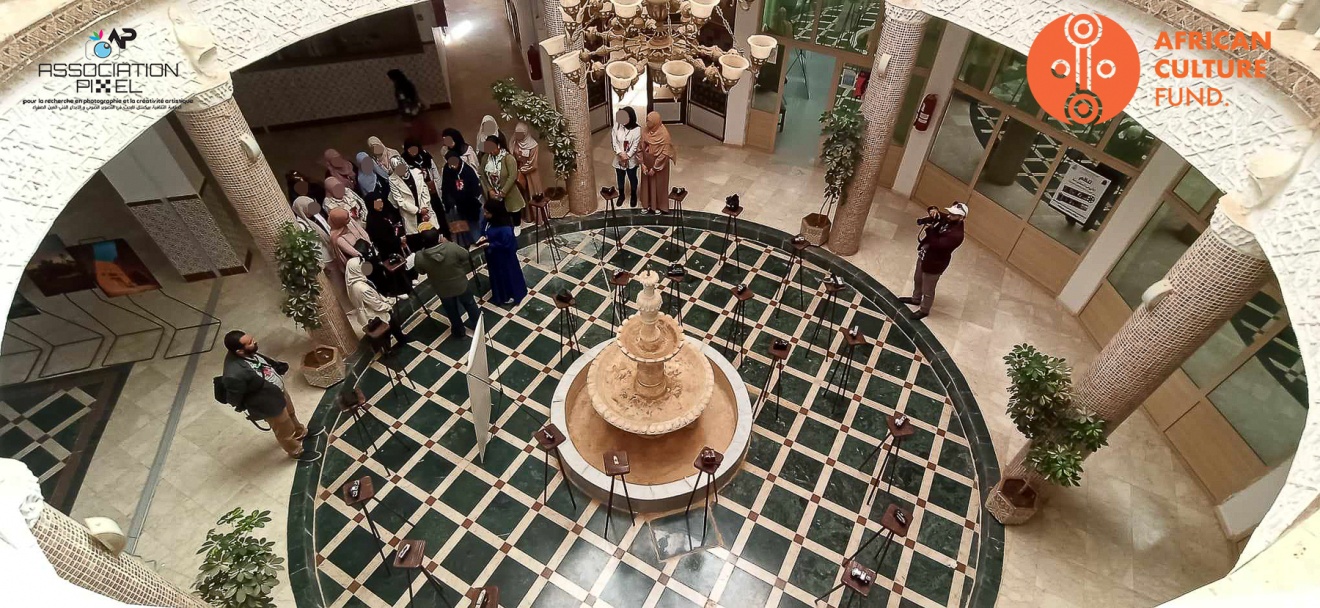 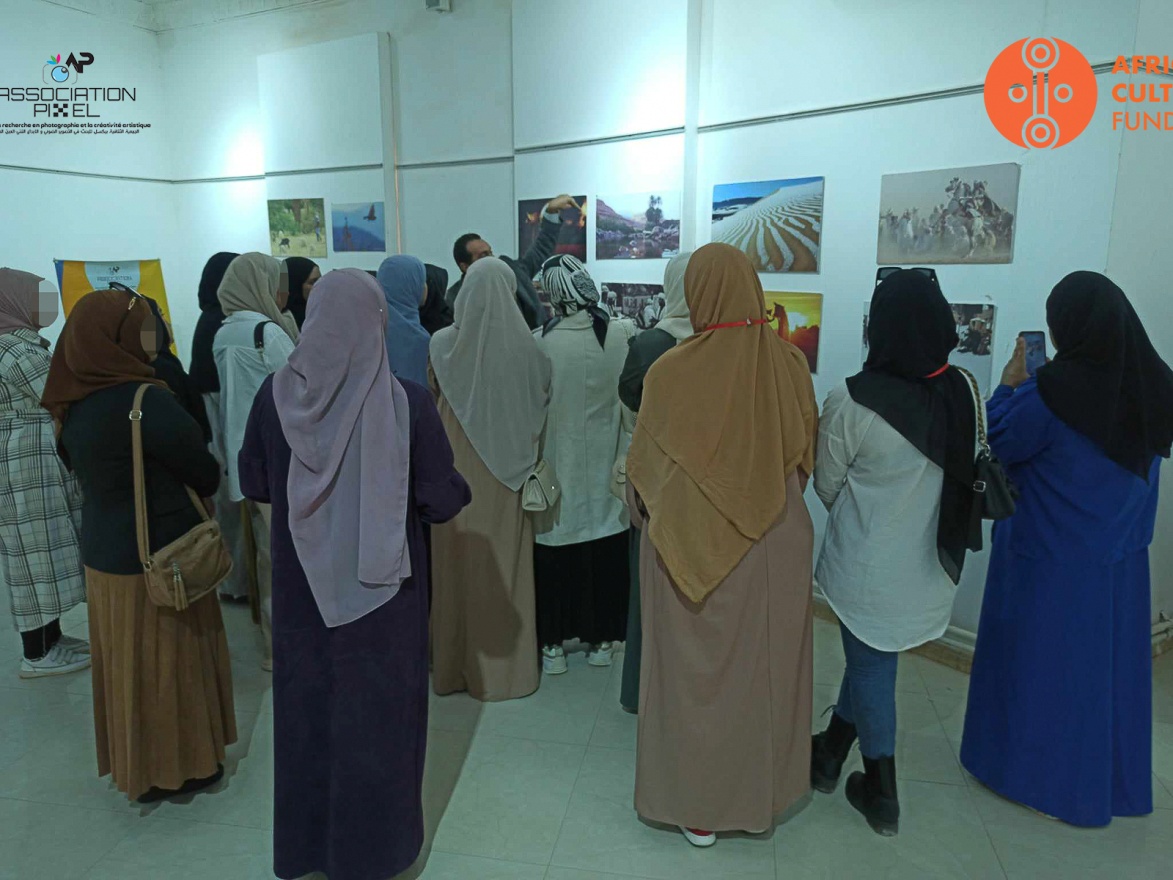 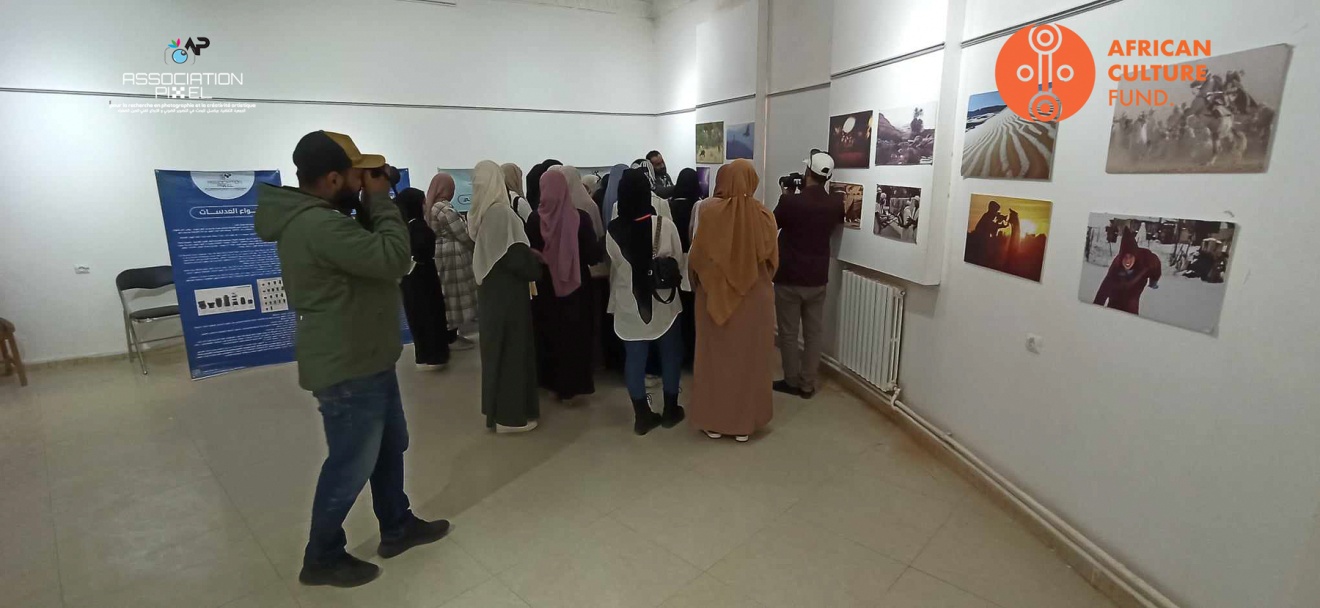 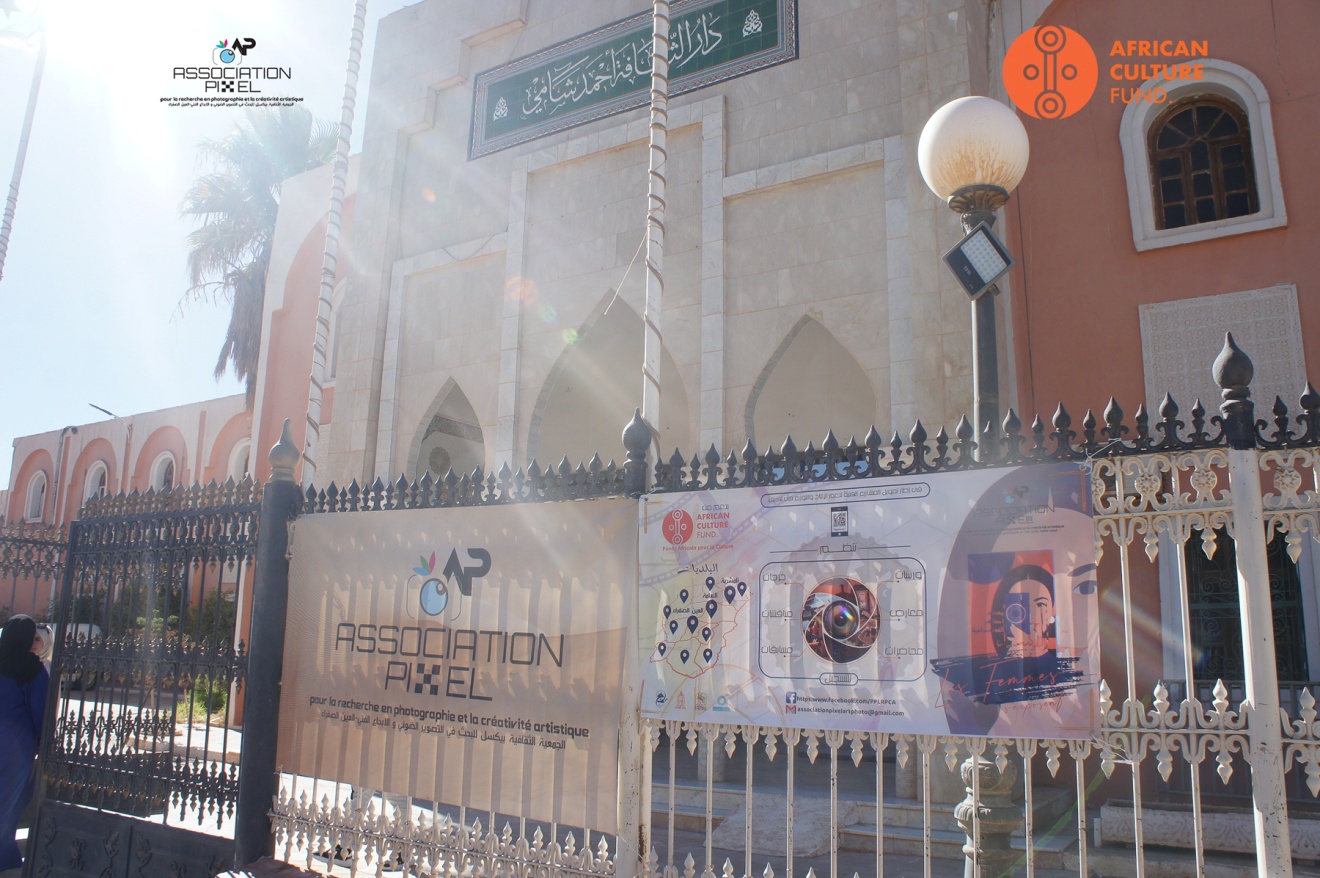 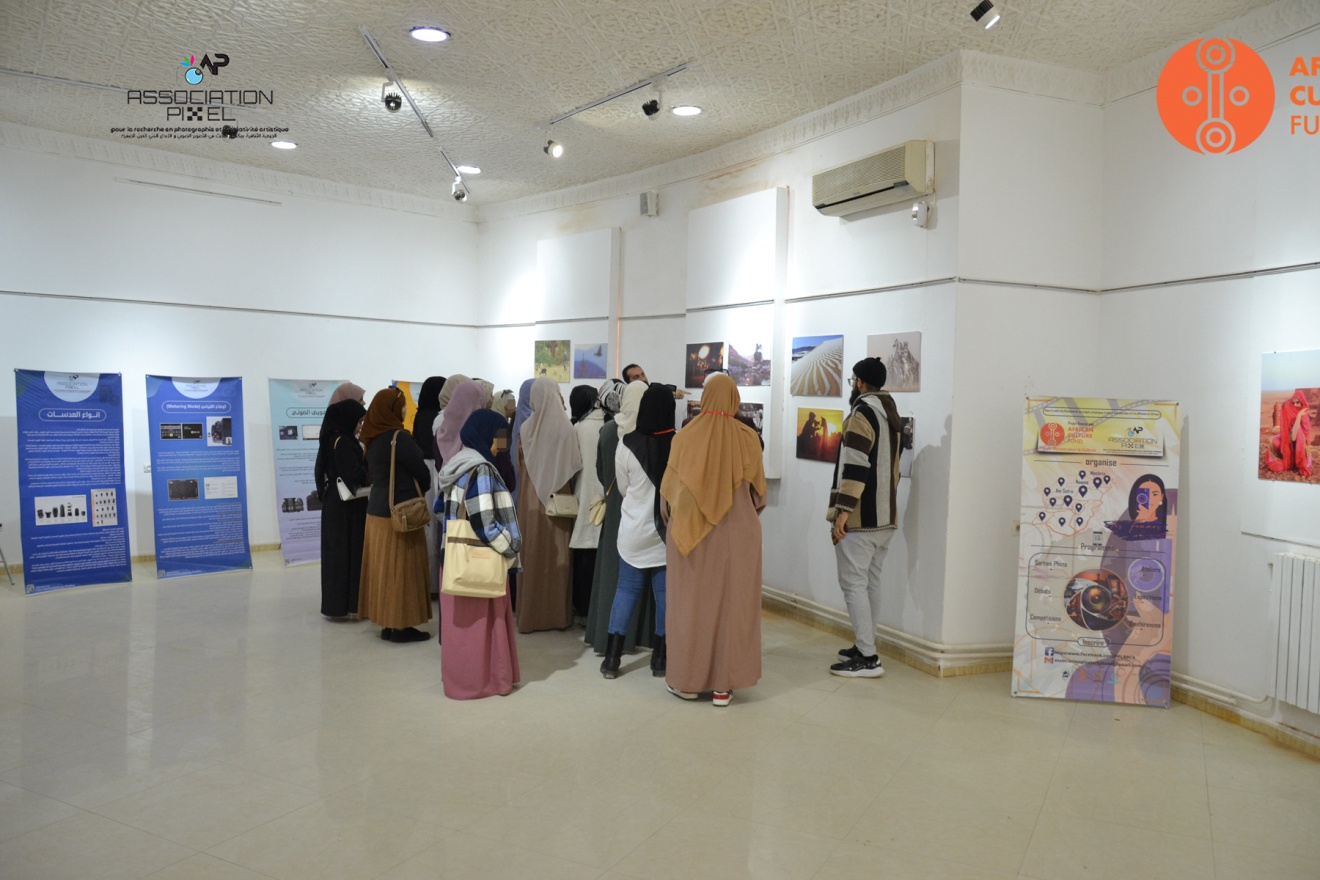 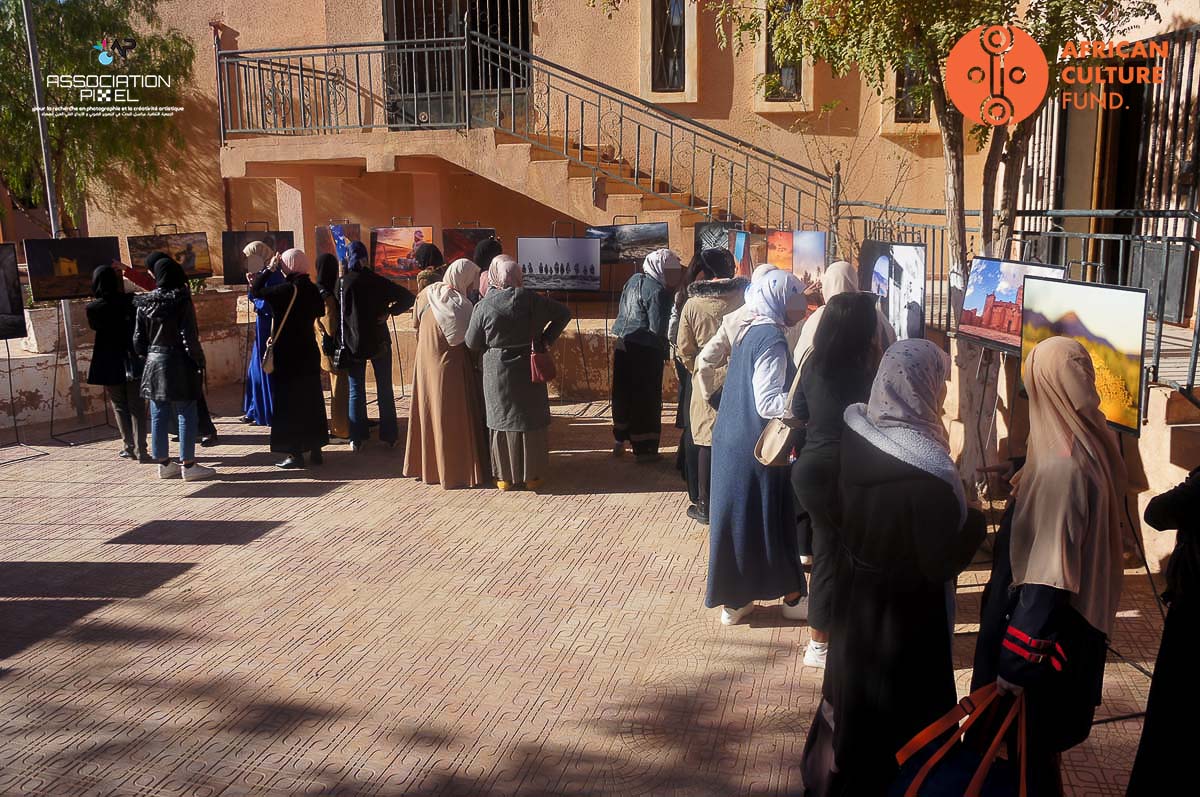 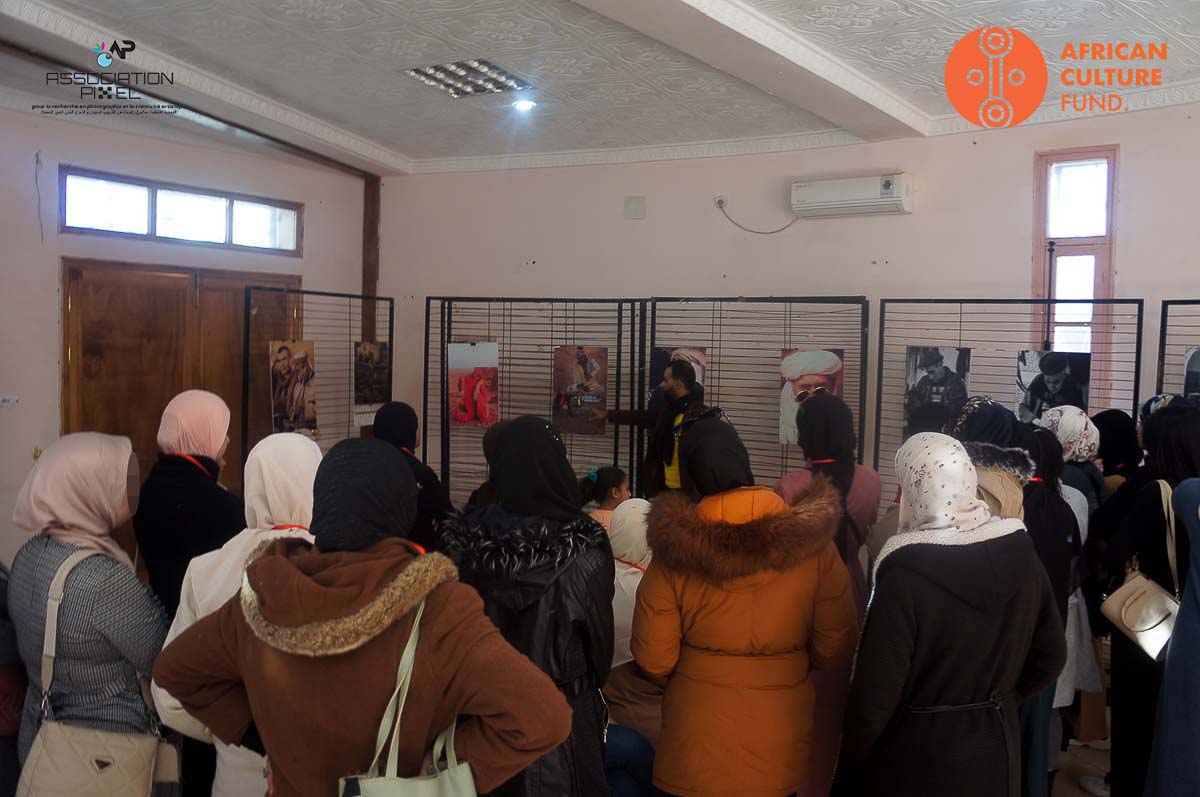 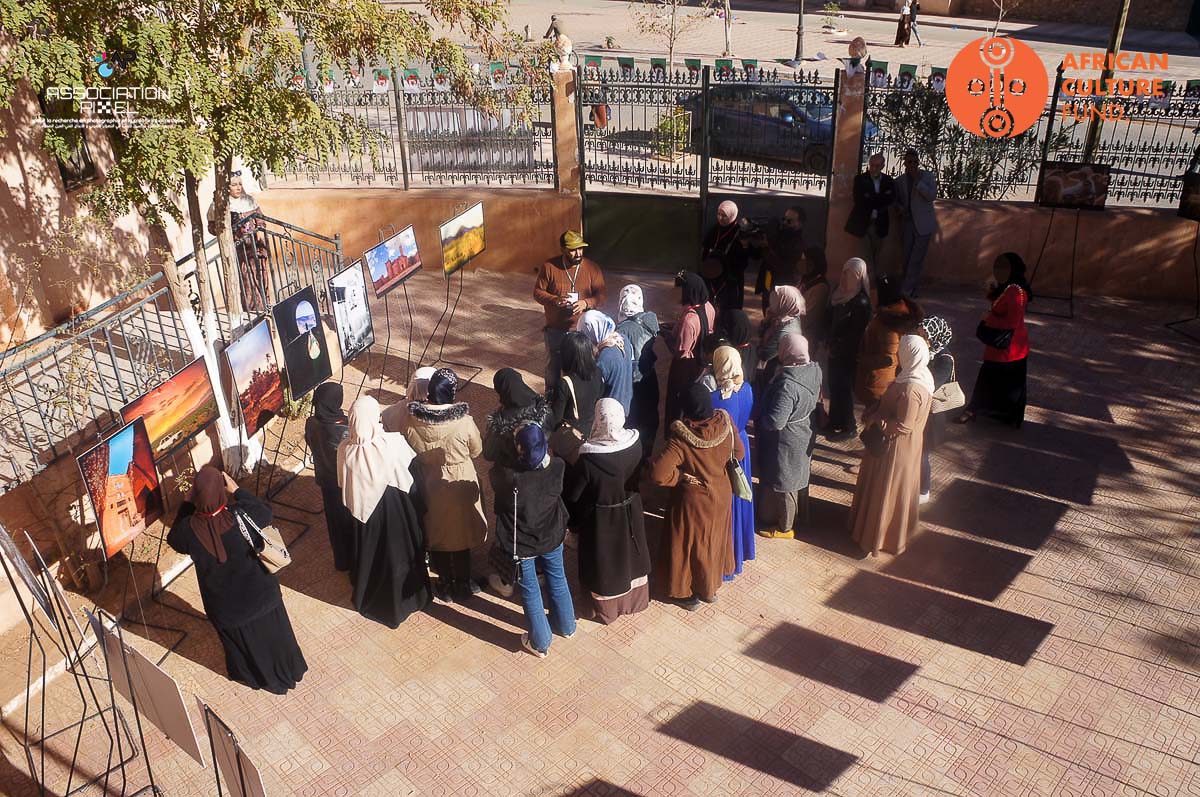 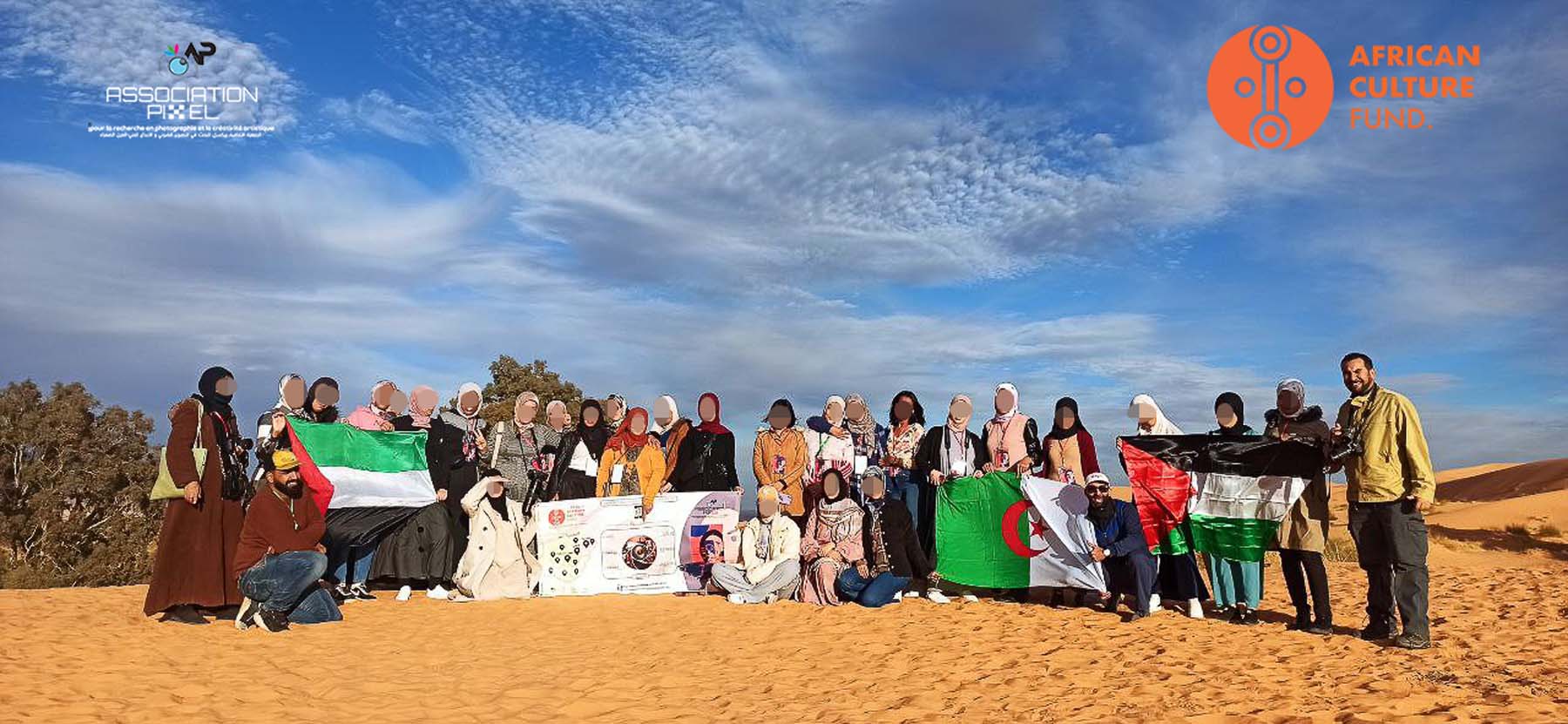 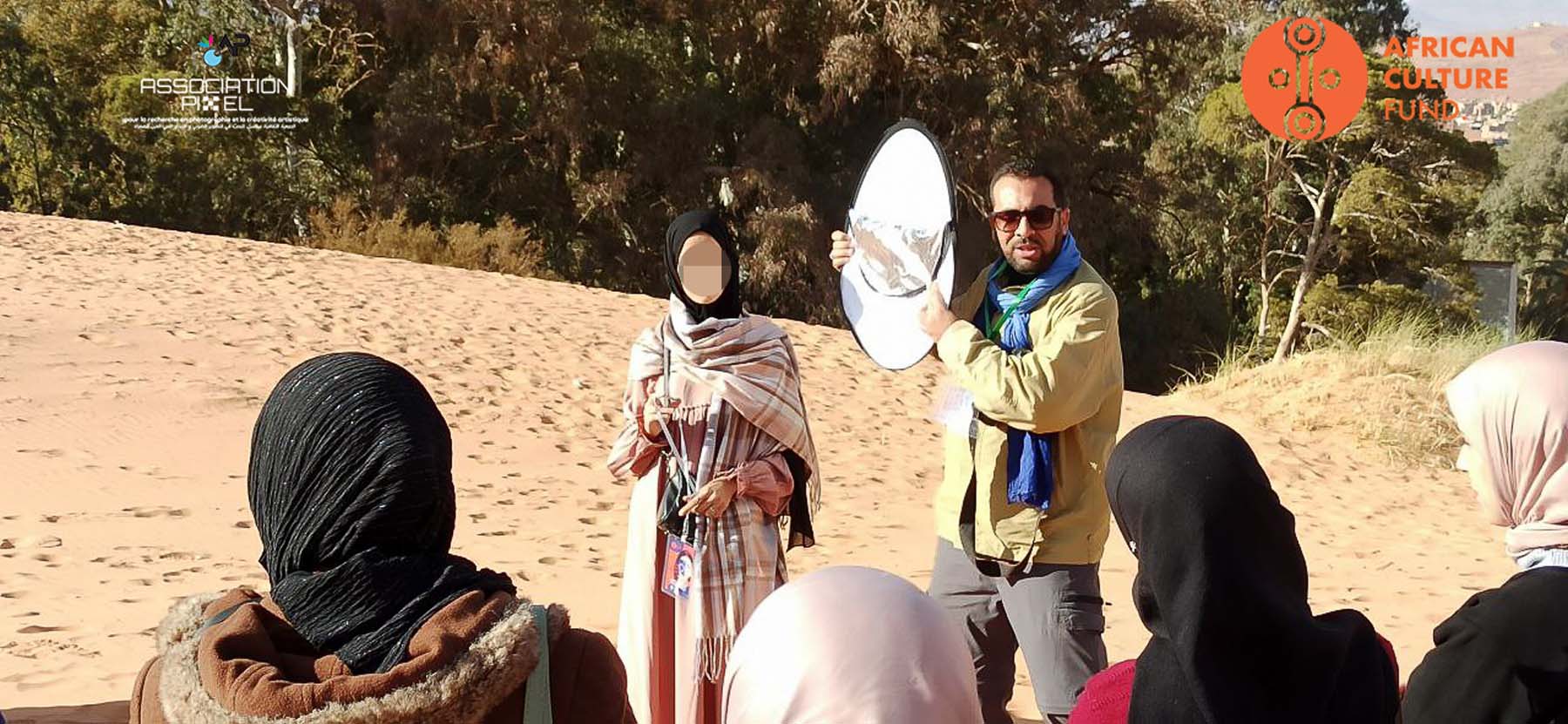 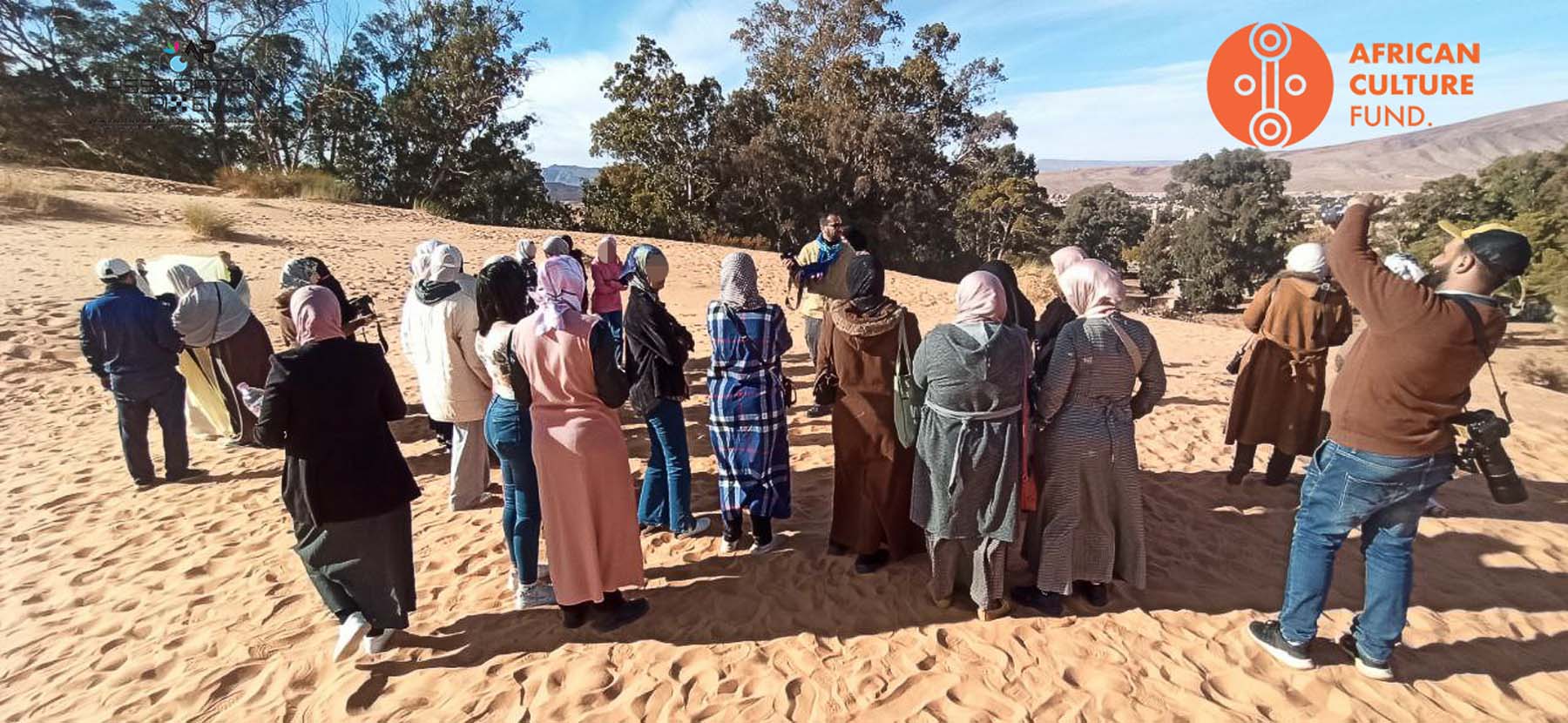 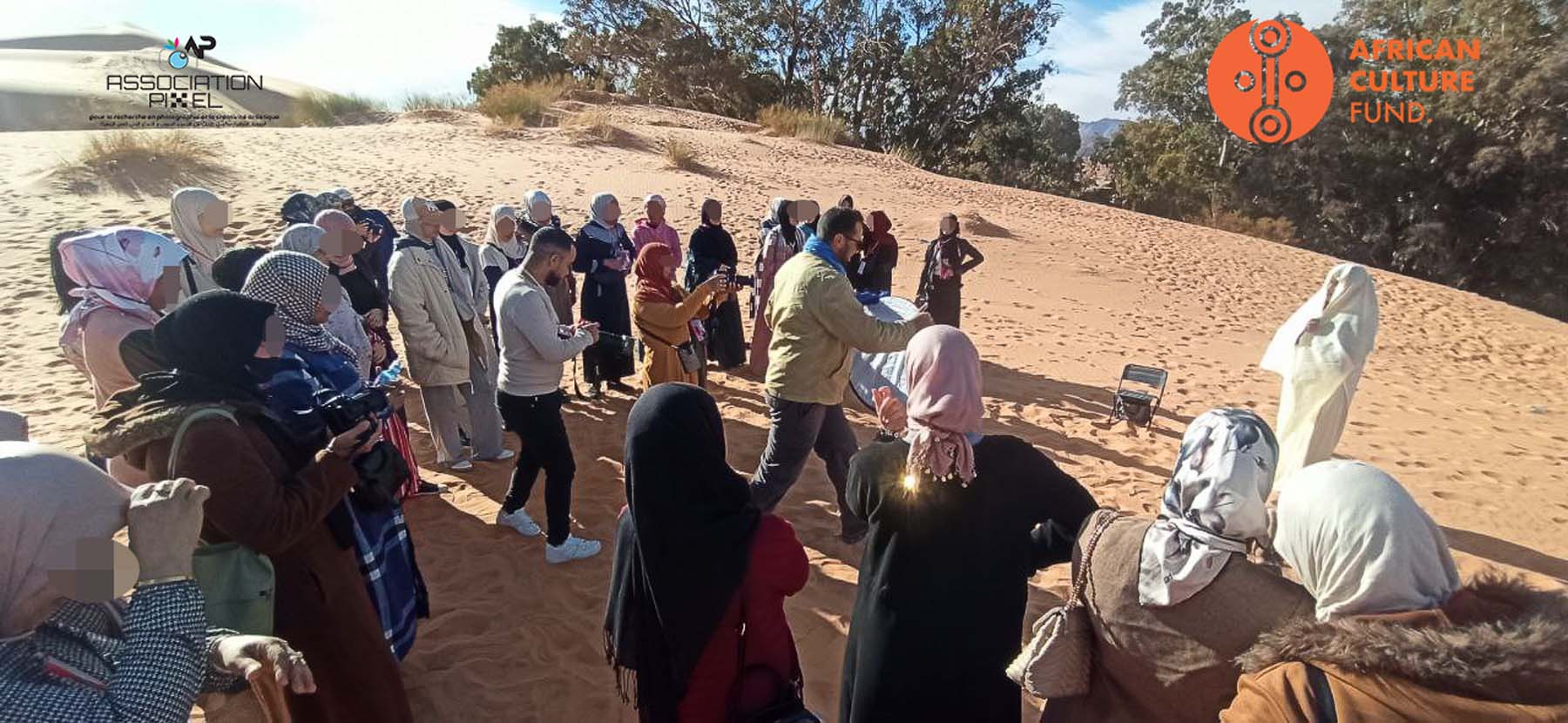 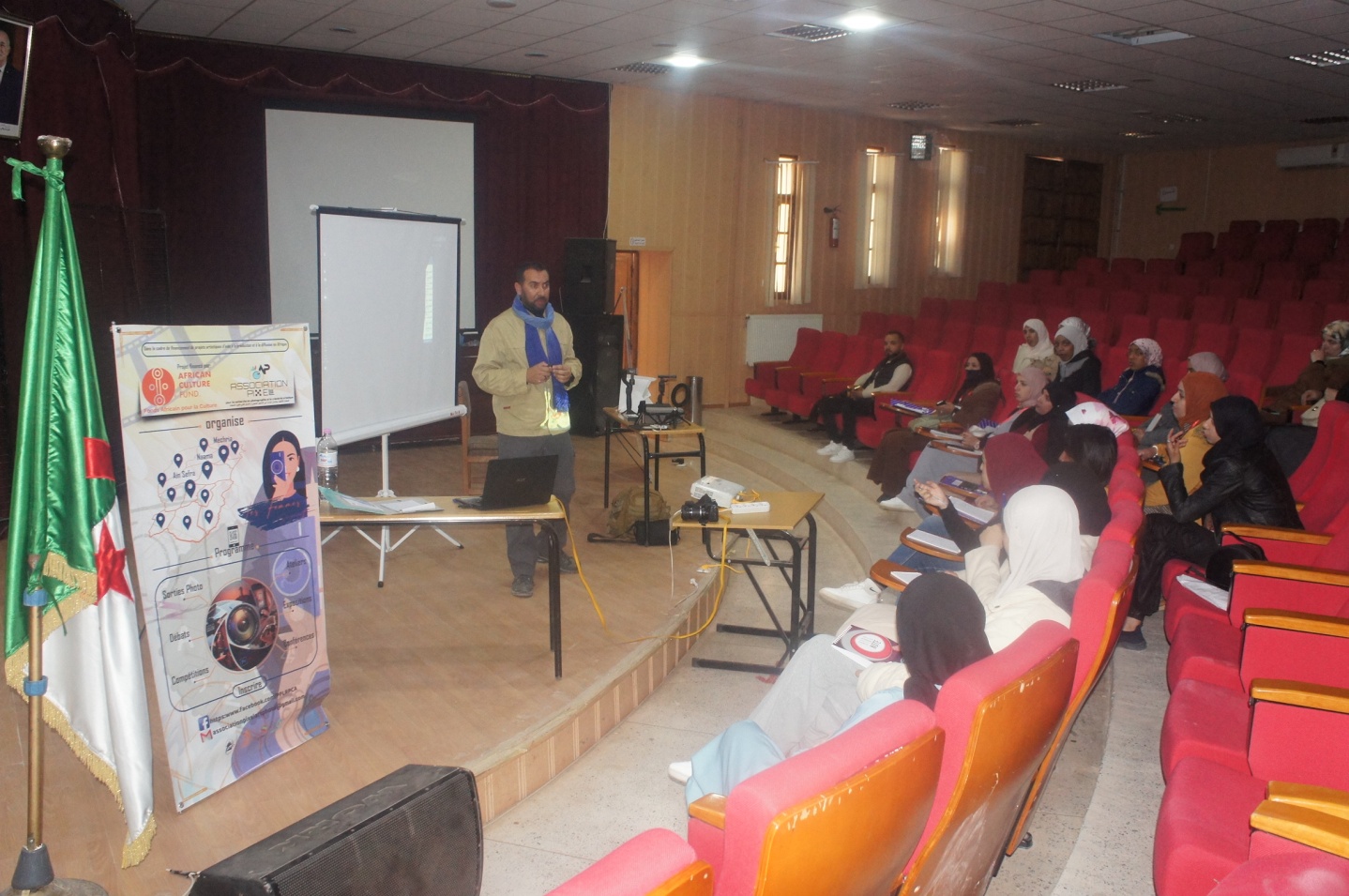 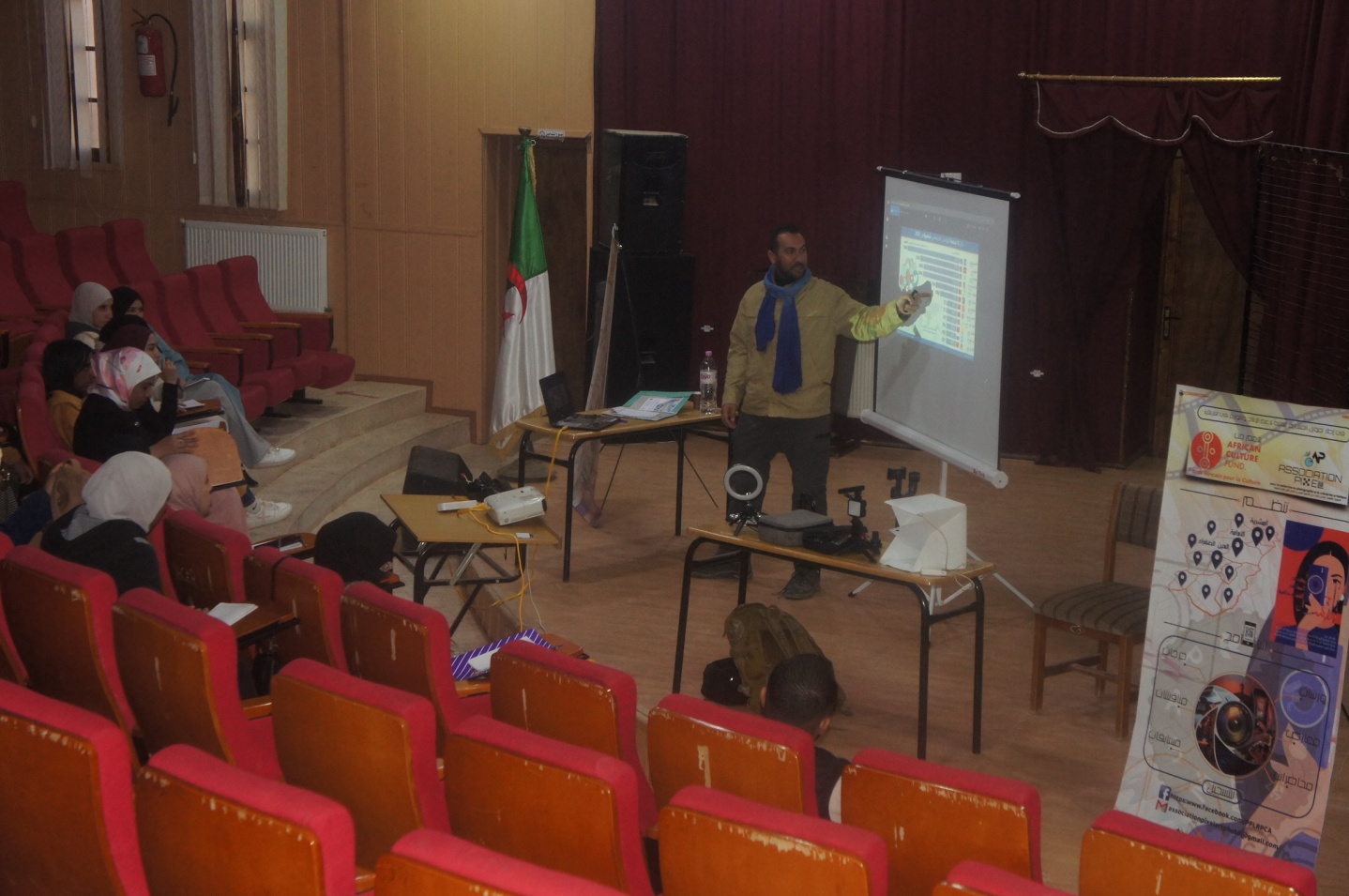 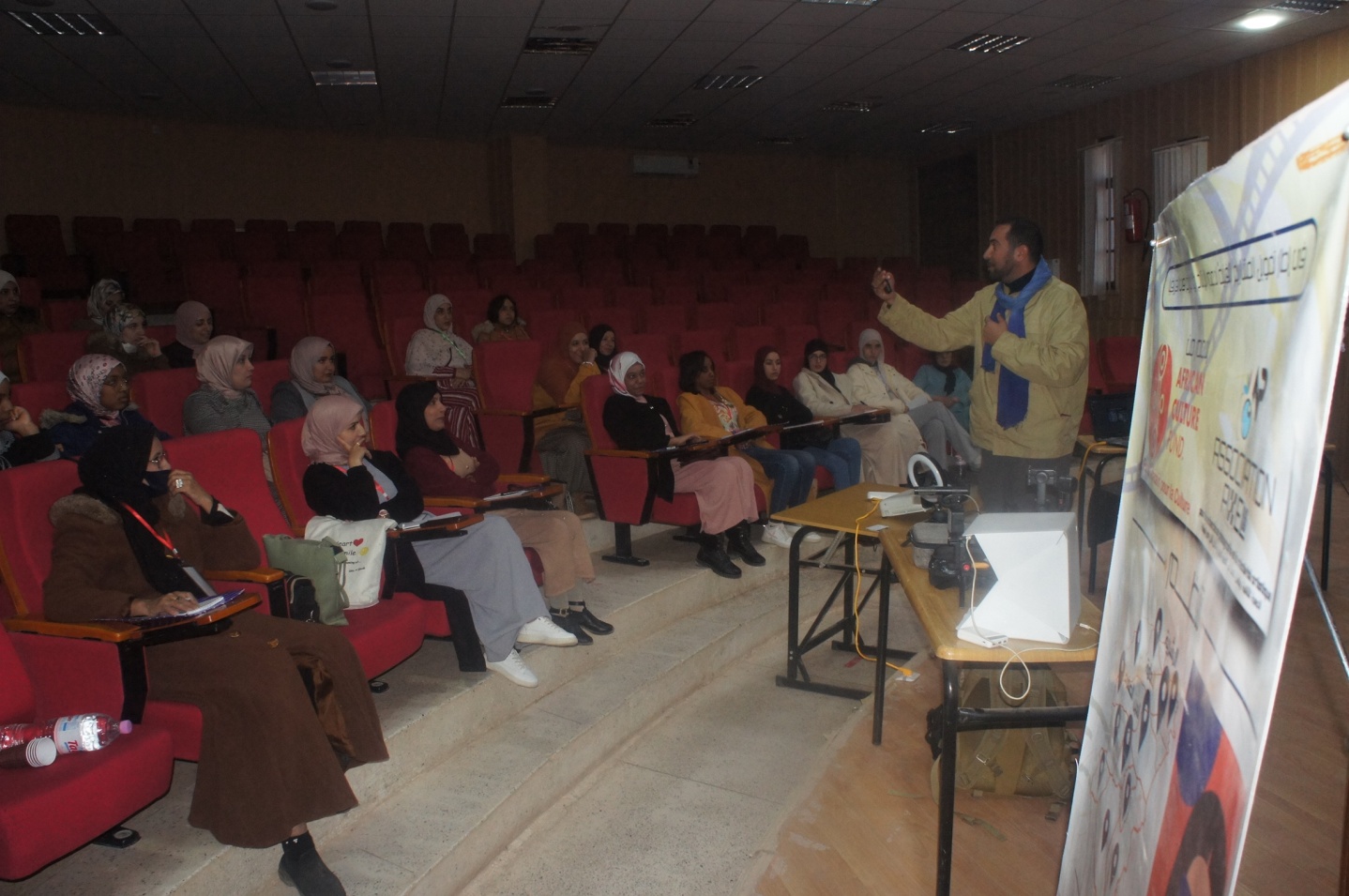 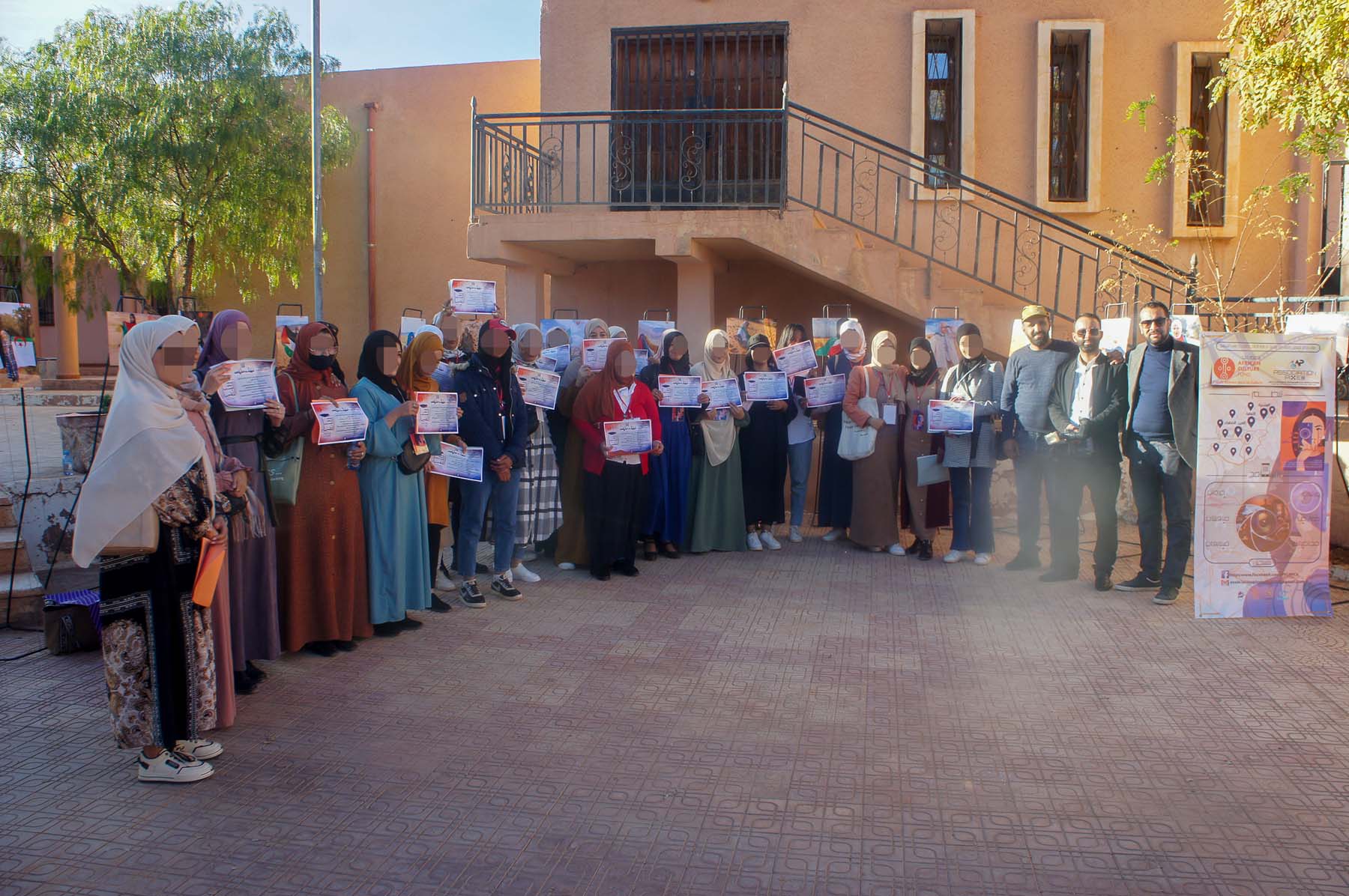 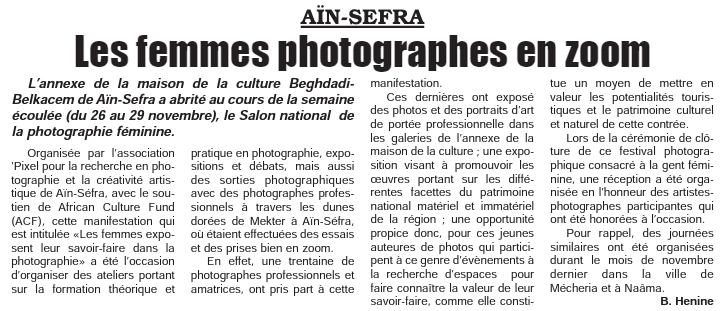 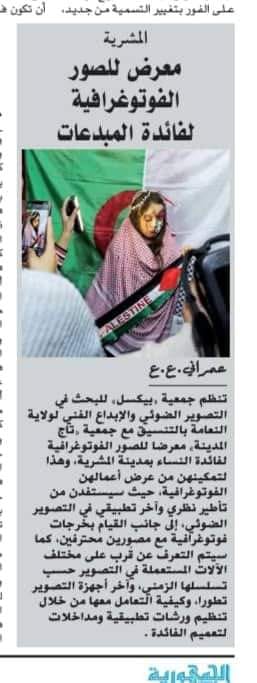 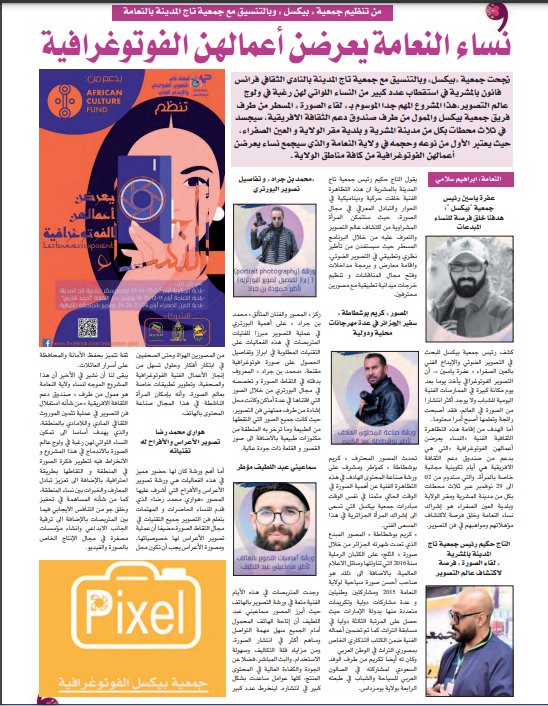 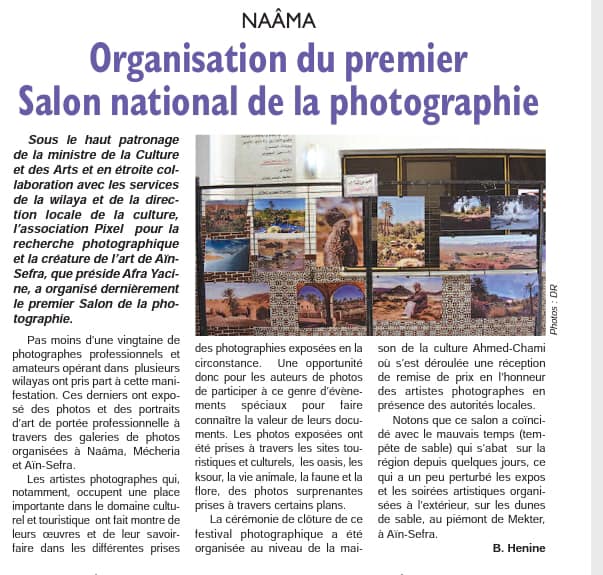 coupures de presse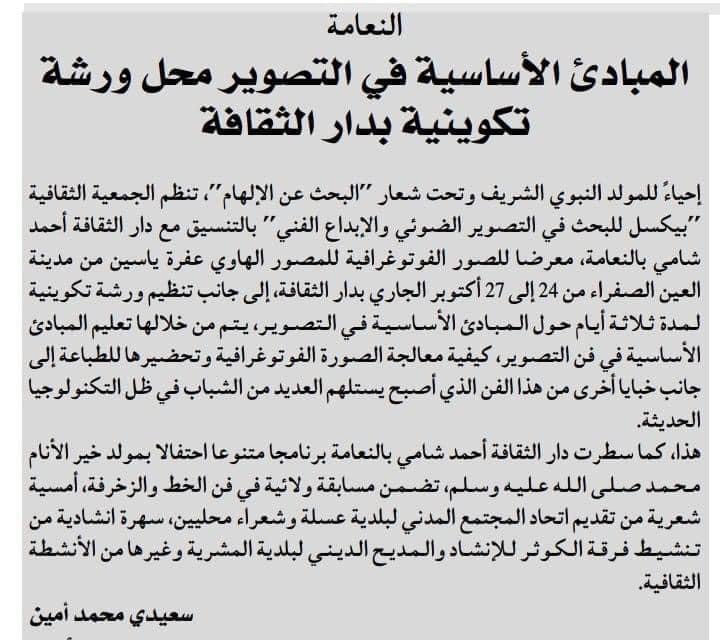 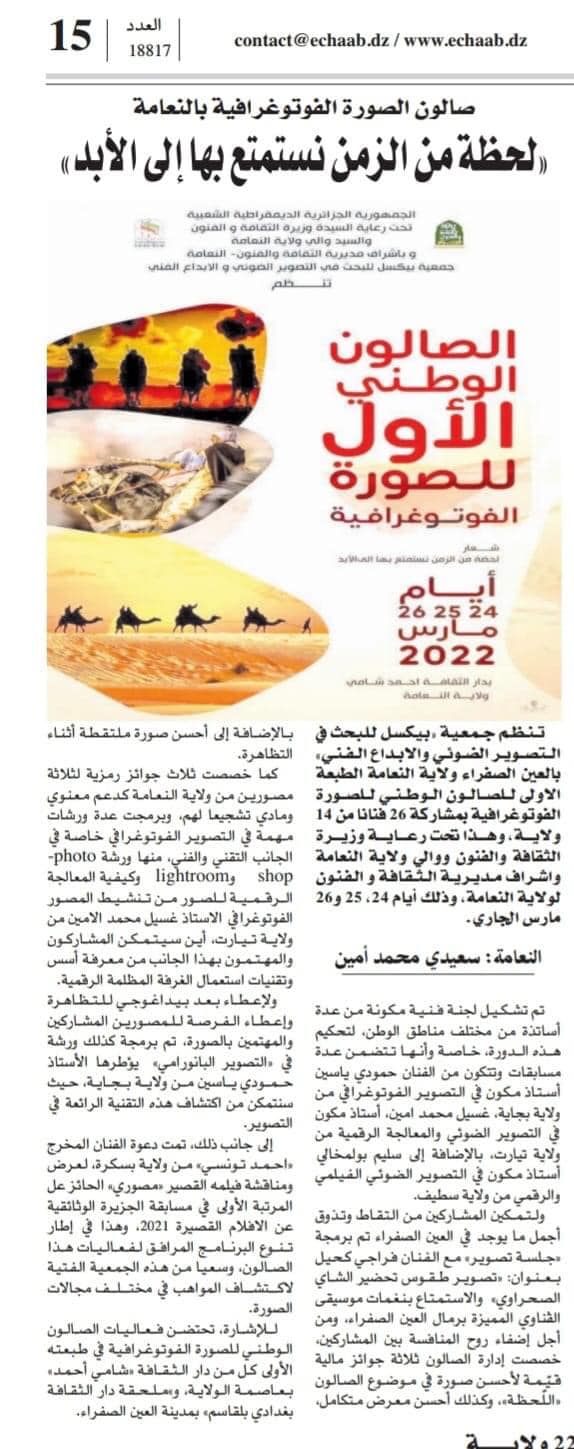 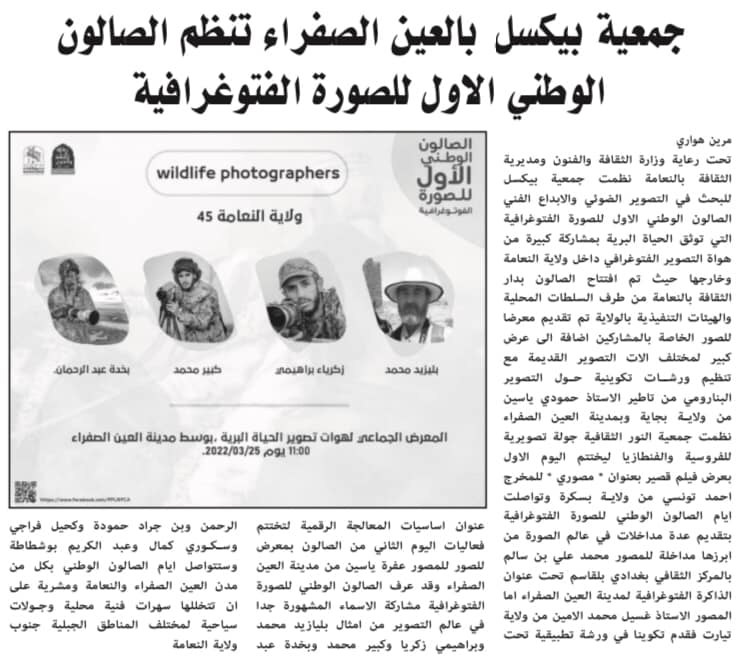 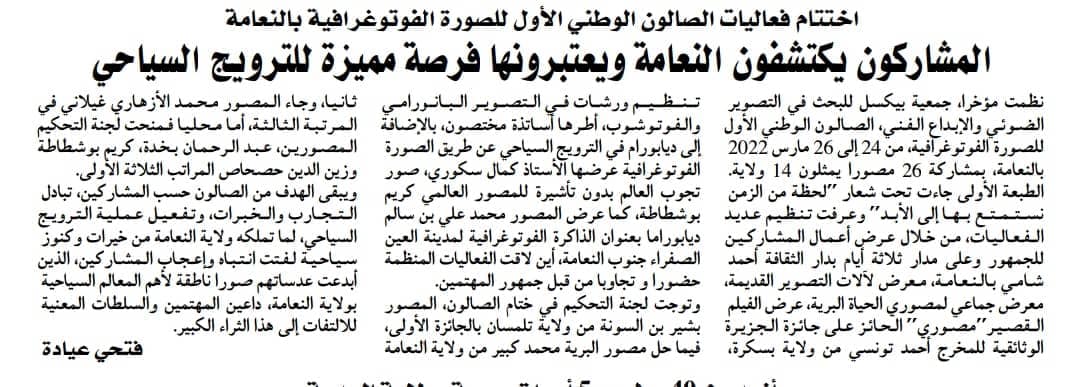 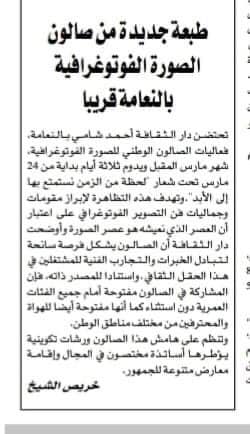 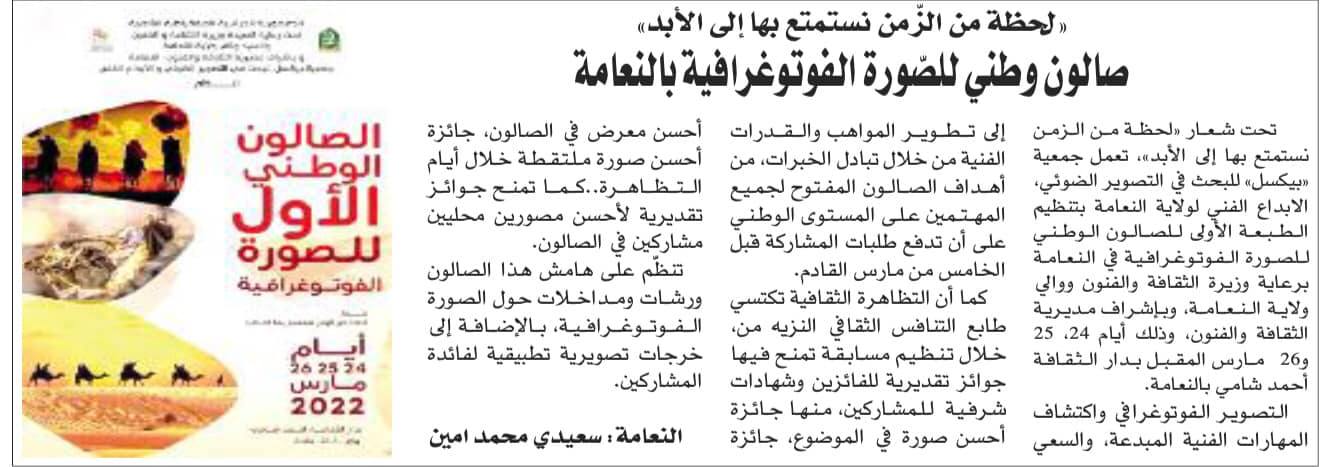 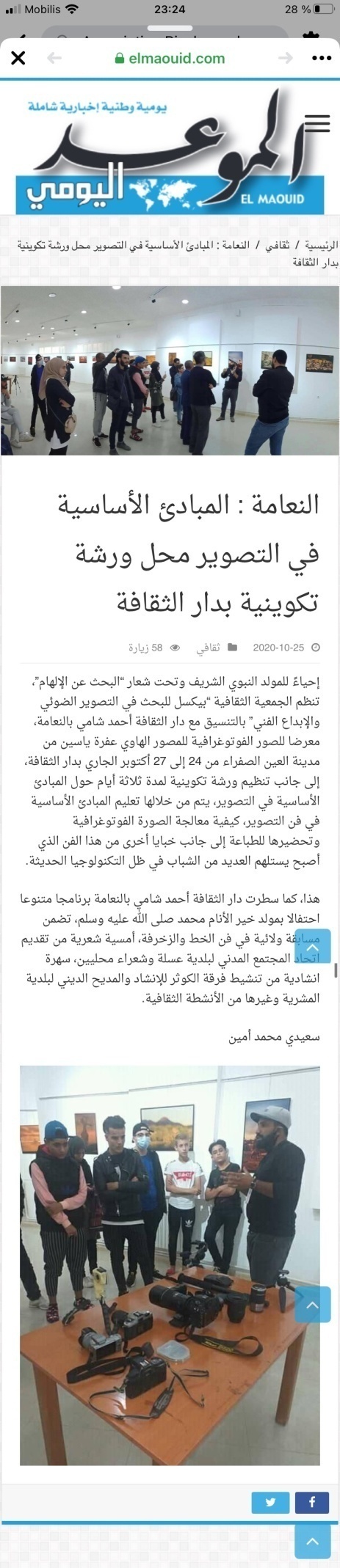 